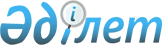 Жангелдин ауданы ауылдарының, ауылдық округтерінің 2024-2026 жылдарға арналған бюджеттері туралыҚостанай облысы Әулиекөл ауданы мәслихатының 2023 жылғы 29 желтоқсандағы № 58 шешімі.
       "Қазақстан Республикасындағы жергiлiктi мемлекеттік басқару және өзiн-өзi басқару туралы" Қазақстан Республикасы Заңының 6-бабы 1-тармағының 1) тармақшасына сәйкес Жангелдин аудандық мәслихаты ШЕШІМ ҚАБЫЛДАДЫ:
      1. Ақкөл ауылының 2024-2026 жылдарға арналған бюджеті тиісінше 1, 2 және 3-қосымшаларға сәйкес, оның ішінде 2024 жылға мынадай көлемдерде бекітілсін:
      1) кірістер – 82 837,7 мың теңге, оның iшiнде:
      салықтық түсімдер бойынша – 1 215,0 мың теңге;
      салықтық емес түсімдер бойынша – 0,0 мың теңге;
      негізгі капиталды сатудан түсетін түсімдер – 0,0 мың теңге;
      трансферттер түсімі бойынша – 81 622,7 мың теңге;
      2) шығындар – 83 086,8 мың теңге;
      3) таза бюджеттiк кредиттеу – 0,0 мың теңге, оның iшiнде:
      бюджеттік кредиттер – 0,0 мың теңге;
      бюджеттік кредиттерді өтеу – 0,0 мың теңге;
      4) қаржы активтерімен операциялар бойынша сальдо – 0,0 мың теңге, оның ішінде: қаржы активтерін сатып алу – 0,0 мың теңге;
      5) бюджет тапшылығы (профициті) – -249,1 мың теңге;
      6) бюджет тапшылығын қаржыландыру (профицитін пайдалану) – 249,1 мың теңге.
      Ескерту. 1-тармақ жаңа редакцияда - Қостанай облысы Жангелдин ауданы мәслихатының 20.03.2024 № 78 шешімімен (01.01.2024 бастап қолданысқа енгізіледі).


      2. 2024 жылға арналған Ақкөл ауылының бюджетінде аудандық бюджеттен берілетін субвенциялар көлемі 33 797,6 мың теңге сомасында көзделгені ескерілсін.
      3. Аралбай ауылының 2024-2026 жылдарға арналған бюджеті тиісінше 4, 5 және 6-қосымшаларға сәйкес, оның ішінде 2024 жылға мынадай көлемдерде бекітілсін:
      1) кірістер – 35 699,0 мың теңге, оның iшiнде:
      салықтық түсімдер бойынша – 660,0 мың теңге;
      салықтық емес түсімдер бойынша – 50,0 мың теңге;
      негізгі капиталды сатудан түсетін түсімдер - 0,0 мың теңге;
      трансферттер түсімі бойынша – 34 989,0 мың теңге;
      2) шығындар – 36 208,0 мың теңге;
      3) таза бюджеттiк кредиттеу – 0,0 мың теңге, оның iшiнде:
      бюджеттік кредиттер – 0,0 мың теңге;
      бюджеттік кредиттерді өтеу – 0,0 мың теңге;
      4) қаржы активтерімен операциялар бойынша сальдо – 0,0 мың теңге, оның ішінде: қаржы активтерін сатып алу – 0,0 мың теңге;
      5) бюджет тапшылығы (профициті) – -509,0 мың теңге;
      6) бюджет тапшылығын қаржыландыру (профицитін пайдалану) – 509,0 мың теңге.
      Ескерту. 3-тармақ жаңа редакцияда - Қостанай облысы Жангелдин ауданы мәслихатының 20.03.2024 № 78 шешімімен (01.01.2024 бастап қолданысқа енгізіледі).


      4. 2024 жылға арналған Аралбай ауылының бюджетінде аудандық бюджеттен берілетін субвенциялар көлемі 29 261,2 мың теңге сомасында көзделгені ескерілсін.
      5. Ахмет Байтұрсынұлы ауылының 2024-2026 жылдарға арналған бюджеті тиісінше 7, 8 және 9-қосымшаларға сәйкес, оның ішінде 2024 жылға мынадай көлемдерде бекітілсін:
      1) кірістер – 45 135,5 мың теңге, оның iшiнде:
      салықтық түсімдер бойынша – 1 495,0 мың теңге;
      салықтық емес түсімдер бойынша – 50,0 мың теңге;
      негізгі капиталды сатудан түсетін түсімдер - 0,0 мың теңге;
      трансферттер түсімі бойынша – 43 590,5 мың теңге;
      2) шығындар – 45 653,6 мың теңге;
      3) таза бюджеттiк кредиттеу – 0,0 мың теңге, оның iшiнде:
      бюджеттік кредиттер – 0,0 мың теңге;
      бюджеттік кредиттерді өтеу – 0,0 мың теңге;
      4) қаржы активтерімен операциялар бойынша сальдо – 0,0 мың теңге, оның ішінде: қаржы активтерін сатып алу – 0,0 мың теңге;
      5) бюджет тапшылығы (профициті) – -518,1 мың теңге;
      6) бюджет тапшылығын қаржыландыру (профицитін пайдалану) – 518,1 мың теңге.
      Ескерту. 5-тармақ жаңа редакцияда - Қостанай облысы Жангелдин ауданы мәслихатының 20.03.2024 № 78 шешімімен (01.01.2024 бастап қолданысқа енгізіледі).


      6. 2024 жылға арналған Ахмет Байтұрсынұлы ауылының бюджетінде аудандық бюджеттен берілетін субвенциялар көлемі 31 009,1 мың теңге сомасында көзделгені ескерілсін.
      7. Сужарған ауылының 2024-2026 жылдарға арналған бюджеті тиісінше 10, 11 және 12-қосымшаларға сәйкес, оның ішінде 2024 жылға мынадай көлемдерде бекітілсін:
      1) кірістер – 39 160,6 мың теңге, оның iшiнде:
      салықтық түсімдер бойынша – 600,0 мың теңге;
      салықтық емес түсімдер бойынша – 0,0 мың теңге;
      негізгі капиталды сатудан түсетін түсімдер - 0,0 мың теңге;
      трансферттер түсімі бойынша – 38 560,6 мың теңге;
      2) шығындар – 39 296,7 мың теңге;
      3) таза бюджеттiк кредиттеу – 0,0 мың теңге, оның iшiнде:
      бюджеттік кредиттер – 0,0 мың теңге;
      бюджеттік кредиттерді өтеу – 0,0 мың теңге;
      4) қаржы активтерімен операциялар бойынша сальдо – 0,0 мың теңге, оның ішінде: қаржы активтерін сатып алу – 0,0 мың теңге;
      5) бюджет тапшылығы (профициті) – -136,1 мың теңге;
      6) бюджет тапшылығын қаржыландыру (профицитін пайдалану) – 136,1 мың теңге.
      Ескерту. 7-тармақ жаңа редакцияда - Қостанай облысы Жангелдин ауданы мәслихатының 20.03.2024 № 78 шешімімен (01.01.2024 бастап қолданысқа енгізіледі).


      8. 2024 жылға арналған Сужарған ауылының бюджетінде аудандық бюджеттен берілетін субвенциялар көлемі 28 079,0 мың теңге сомасында көзделгені ескерілсін.
      9. Торғай ауылының 2024-2026 жылдарға арналған бюджеті тиісінше 13, 14 және 15-қосымшаларға сәйкес, оның ішінде 2024 жылға мынадай көлемдерде бекітілсін:
      1) кірістер – 665 564,5 мың теңге, оның iшiнде:
      салықтық түсімдер бойынша – 17 200,0 мың теңге;
      салықтық емес түсімдер бойынша – 350,0 мың теңге;
      негізгі капиталды сатудан түсетін түсімдер - 0,0 мың теңге;
      трансферттер түсімі бойынша – 648 014,5 мың теңге;
      2) шығындар – 672 568,2 мың теңге;
      3) таза бюджеттiк кредиттеу – 0,0 мың теңге, оның iшiнде:
      бюджеттік кредиттер – 0,0 мың теңге;
      бюджеттік кредиттерді өтеу – 0,0 мың теңге;
      4) қаржы активтерімен операциялар бойынша сальдо – 0,0 мың теңге, оның ішінде: қаржы активтерін сатып алу – 0,0 мың теңге;
      5) бюджет тапшылығы (профициті) – - 7 003,7 мың теңге;
      6) бюджет тапшылығын қаржыландыру (профицитін пайдалану) – 7 003,7 мың теңге.
      Ескерту. 9-тармақ жаңа редакцияда - Қостанай облысы Жангелдин ауданы мәслихатының 20.03.2024 № 78 шешімімен (01.01.2024 бастап қолданысқа енгізіледі).


      10. 2024 жылға арналған Торғай ауылының бюджетінде аудандық бюджеттен берілетін субвенциялар көлемі 69 632,6 мың теңге сомасында көзделгені ескерілсін.
      11. Шеген ауылының 2024-2026 жылдарға арналған бюджеті тиісінше 16, 17 және 18-қосымшаларға сәйкес, оның ішінде 2024 жылға мынадай көлемдерде бекітілсін:
      1) кірістер – 42 829,8 мың теңге, оның iшiнде:
      салықтық түсімдер бойынша – 1 004,0 мың теңге;
      салықтық емес түсімдер бойынша – 100,0 мың теңге;
      негізгі капиталды сатудан түсетін түсімдер - 0,0 мың теңге;
      трансферттер түсімі бойынша – 41 788,8 мың теңге;
      2) шығындар – 42 979,0 мың теңге;
      3) таза бюджеттiк кредиттеу – 0,0 мың теңге, оның iшiнде:
      бюджеттік кредиттер – 0,0 мың теңге;
      бюджеттік кредиттерді өтеу – 0,0 мың теңге;
      4) қаржы активтерімен операциялар бойынша сальдо – 0,0 мың теңге, оның ішінде: қаржы активтерін сатып алу – 0,0 мың теңге;
      5) бюджет тапшылығы (профициті) – -86,2 мың теңге;
      6) бюджет тапшылығын қаржыландыру (профицитін пайдалану) – 86,2 мың теңге.
      Ескерту. 11-тармақ жаңа редакцияда - Қостанай облысы Жангелдин ауданы мәслихатының 20.03.2024 № 78 шешімімен (01.01.2024 бастап қолданысқа енгізіледі).


      12. 2024 жылға арналған Шеген ауылының бюджетінде аудандық бюджеттен берілетін субвенциялар көлемі 32 556,1 мың теңге сомасында көзделгені ескерілсін.
      13. Ақшығанақ ауылдық округінің 2024-2026 жылдарға арналған бюджеті тиісінше 19, 20 және 21-қосымшаларға сәйкес, оның ішінде 2024 жылға мынадай көлемдерде бекітілсін:
      1) кірістер – 34 247,4 мың теңге, оның iшiнде:
      салықтық түсімдер бойынша – 1 970,0 мың теңге;
      салықтық емес түсімдер бойынша – 180,0 мың теңге;
      негізгі капиталды сатудан түсетін түсімдер - 0,0 мың теңге;
      трансферттер түсімі бойынша – 32 097,4 мың теңге;
      2) шығындар – 35 072,6 мың теңге;
      3) таза бюджеттiк кредиттеу – 0,0 мың теңге, оның iшiнде:
      бюджеттік кредиттер – 0,0 мың теңге;
      бюджеттік кредиттерді өтеу – 0,0 мың теңге;
      4) қаржы активтерімен операциялар бойынша сальдо – 0,0 мың теңге, оның ішінде: қаржы активтерін сатып алу – 0,0 мың теңге;
      5) бюджет тапшылығы (профициті) – -825,2 мың теңге;
      6) бюджет тапшылығын қаржыландыру (профицитін пайдалану) – 825,2 мың теңге.
      Ескерту. 13-тармақ жаңа редакцияда - Қостанай облысы Жангелдин ауданы мәслихатының 20.03.2024 № 78 шешімімен (01.01.2024 бастап қолданысқа енгізіледі).


      14. 2024 жылға арналған Ақшығанақ ауылдық округінің бюджетінде аудандық бюджеттен берілетін субвенциялар көлемі 32 027,4 мың теңге сомасында көзделгені ескерілсін.
      15. Албарбөгет ауылдық округінің 2024-2026 жылдарға арналған бюджеті тиісінше 22, 23 және 24-қосымшаларға сәйкес, оның ішінде 2024 жылға мынадай көлемдерде бекітілсін:
      1) кірістер – 47 783,6 мың теңге, оның iшiнде:
      салықтық түсімдер бойынша – 3 145,0 мың теңге;
      салықтық емес түсімдер бойынша – 0,0 мың теңге;
      негізгі капиталды сатудан түсетін түсімдер - 0,0 мың теңге;
      трансферттер түсімі бойынша – 44 638,6 мың теңге;
      2) шығындар – 49 185,7 мың теңге;
      3) таза бюджеттiк кредиттеу – 0,0 мың теңге, оның iшiнде:
      бюджеттік кредиттер – 0,0 мың теңге;
      бюджеттік кредиттерді өтеу – 0,0 мың теңге;
      4) қаржы активтерімен операциялар бойынша сальдо – 0,0 мың теңге, оның ішінде: қаржы активтерін сатып алу – 0,0 мың теңге;
      5) бюджет тапшылығы (профициті) – - 1 402,1 мың теңге;
      6) бюджет тапшылығын қаржыландыру (профицитін пайдалану) – 1 402,1 мың теңге.
      Ескерту. 15-тармақ жаңа редакцияда - Қостанай облысы Жангелдин ауданы мәслихатының 20.03.2024 № 78 шешімімен (01.01.2024 бастап қолданысқа енгізіледі).


      16. 2024 жылға арналған Албарбөгет ауылдық округінің бюджетінде аудандық бюджеттен берілетін субвенциялар көлемі 25 764,7 мың теңге сомасында көзделгені ескерілсін.
      17. Жаркөл ауылдық округінің 2024-2026 жылдарға арналған бюджеті тиісінше 25, 26 және 27-қосымшаларға сәйкес, оның ішінде 2024 жылға мынадай көлемдерде бекітілсін:
      1) кірістер – 67 216,1 мың теңге, оның iшiнде:
      салықтық түсімдер бойынша – 2 880,0 мың теңге;
      салықтық емес түсімдер бойынша – 40,0 мың теңге;
      негізгі капиталды сатудан түсетін түсімдер - 0,0 мың теңге;
      трансферттер түсімі бойынша – 64 296,1 мың теңге;
      2) шығындар – 67 580,0 мың теңге;
      3) таза бюджеттiк кредиттеу – 0,0 мың теңге, оның iшiнде:
      бюджеттік кредиттер – 0,0 мың теңге;
      бюджеттік кредиттерді өтеу – 0,0 мың теңге;
      4) қаржы активтерімен операциялар бойынша сальдо – 0,0 мың теңге, оның ішінде: қаржы активтерін сатып алу – 0,0 мың теңге;
      5) бюджет тапшылығы (профициті) – -363,9 мың теңге;
      6) бюджет тапшылығын қаржыландыру (профицитін пайдалану) – 363,9 мың теңге.
      Ескерту. 17-тармақ жаңа редакцияда - Қостанай облысы Жангелдин ауданы мәслихатының 20.03.2024 № 78 шешімімен (01.01.2024 бастап қолданысқа енгізіледі).


      18. 2024 жылға арналған Жаркөл ауылдық округінің бюджетінде аудандық бюджеттен берілетін субвенциялар көлемі 33 919,3 мың теңге сомасында көзделгені ескерілсін.
      19. Қалам-Қарасу ауылдық округінің 2024-2026 жылдарға арналған бюджеті тиісінше 28, 29 және 30-қосымшаларға сәйкес, оның ішінде 2024 жылға мынадай көлемдерде бекітілсін:
      1) кірістер – 43 475,4 мың теңге, оның iшiнде:
      салықтық түсімдер бойынша – 1 088,0 мың теңге;
      салықтық емес түсімдер бойынша – 0,0 мың теңге;
      негізгі капиталды сатудан түсетін түсімдер - 0,0 мың теңге;
      трансферттер түсімі бойынша – 42 387,4 мың теңге;
      2) шығындар – 43 806,6 мың теңге;
      3) таза бюджеттiк кредиттеу – 0,0 мың теңге, оның iшiнде:
      бюджеттік кредиттер – 0,0 мың теңге;
      бюджеттік кредиттерді өтеу – 0,0 мың теңге;
      4) қаржы активтерімен операциялар бойынша сальдо – 0,0 мың теңге, оның ішінде: қаржы активтерін сатып алу – 0,0 мың теңге;
      5) бюджет тапшылығы (профициті) – -331,2 мың теңге;
      6) бюджет тапшылығын қаржыландыру (профицитін пайдалану) – 331,2 мың теңге.
      Ескерту. 19-тармақ жаңа редакцияда - Қостанай облысы Жангелдин ауданы мәслихатының 20.03.2024 № 78 шешімімен (01.01.2024 бастап қолданысқа енгізіледі).


      20. 2024 жылға арналған Қалам-Қарасу ауылдық округінің бюджетінде аудандық бюджеттен берілетін субвенциялар көлемі 28 403,8 мың теңге сомасында көзделгені ескерілсін.
      21. Қызбел ауылдық округінің 2024-2026 жылдарға арналған бюджеті тиісінше 31, 32 және 33-қосымшаларға сәйкес, оның ішінде 2024 жылға мынадай көлемдерде бекітілсін:
      1) кірістер – 104 598,4 мың теңге, оның iшiнде:
      салықтық түсімдер бойынша – 2 200,0 мың теңге;
      салықтық емес түсімдер бойынша – 180,0 мың теңге;
      негізгі капиталды сатудан түсетін түсімдер - 0,0 мың теңге;
      трансферттер түсімі бойынша – 102 218,4 мың теңге;
      2) шығындар – 106 747,4 мың теңге;
      3) таза бюджеттiк кредиттеу – 0,0 мың теңге, оның iшiнде:
      бюджеттік кредиттер – 0,0 мың теңге;
      бюджеттік кредиттерді өтеу – 0,0 мың теңге;
      4) қаржы активтерімен операциялар бойынша сальдо – 0,0 мың теңге, оның ішінде: қаржы активтерін сатып алу – 0,0 мың теңге;
      5) бюджет тапшылығы (профициті) – -2 149,0 мың теңге;
      6) бюджет тапшылығын қаржыландыру (профицитін пайдалану) – 2 149,0 мың теңге.
      Ескерту. 21-тармақ жаңа редакцияда - Қостанай облысы Жангелдин ауданы мәслихатының 20.03.2024 № 78 шешімімен (01.01.2024 бастап қолданысқа енгізіледі).


      22. 2024 жылға арналған Қызбел ауылдық округінің бюджетінде аудандық бюджеттен берілетін субвенциялар көлемі 37 895,1 мың теңге сомасында көзделгені ескерілсін.
      23. Шилі ауылдық округінің 2024-2026 жылдарға арналған бюджеті тиісінше 34, 35 және 36-қосымшаларға сәйкес, оның ішінде 2024 жылға мынадай көлемдерде бекітілсін:
      1) кірістер – 32 731,4 мың теңге, оның iшiнде:
      салықтық түсімдер бойынша – 1 355,0 мың теңге;
      салықтық емес түсімдер бойынша – 50,0 мың теңге;
      негізгі капиталды сатудан түсетін түсімдер - 0,0 мың теңге;
      трансферттер түсімі бойынша – 31 326,4 мың теңге;
      2) шығындар – 32 731,5 мың теңге;
      3) таза бюджеттiк кредиттеу – 0,0 мың теңге, оның iшiнде:
      бюджеттік кредиттер – 0,0 мың теңге;
      бюджеттік кредиттерді өтеу – 0,0 мың теңге;
      4) қаржы активтерімен операциялар бойынша сальдо – 0,0 мың теңге, оның ішінде: қаржы активтерін сатып алу – 0,0 мың теңге;
      5) бюджет тапшылығы (профициті) – -0,1 мың теңге;
      6) бюджет тапшылығын қаржыландыру (профицитін пайдалану) – 0,1 мың теңге.
      Ескерту. 23-тармақ жаңа редакцияда - Қостанай облысы Жангелдин ауданы мәслихатының 20.03.2024 № 78 шешімімен (01.01.2024 бастап қолданысқа енгізіледі).


      24. 2024 жылға арналған Шилі ауылдық округінің бюджетінде аудандық бюджеттен берілетін субвенциялар көлемі 28 956,2 мың теңге сомасында көзделгені ескерілсін.
      25. Ауылдардың, ауылдық округтердің бюджеттерінен аудандық бюджетке бюджеттік алып қоюлар көлемі көзделмеген.
      26. Осы шешім 2024 жылғы 1 қаңтардан бастап қолданысқа енгізіледі. Жангелдин ауданы Ақкөл ауылының 2024 жылға арналған бюджеті
      Ескерту. 1-қосымша жаңа редакцияда - Қостанай облысы Жангелдин ауданы мәслихатының 20.03.2024 № 78 шешімімен (01.01.2024 бастап қолданысқа енгізіледі). Жангелдин ауданы Ақкөл ауылының 2025 жылға арналған бюджеті Жангелдин ауданы Ақкөл ауылының 2026 жылға арналған бюджеті Жангелдин ауданы Аралбай ауылының 2024 жылға арналған бюджеті
      Ескерту. 4-қосымша жаңа редакцияда - Қостанай облысы Жангелдин ауданы мәслихатының 20.03.2024 № 78 шешімімен (01.01.2024 бастап қолданысқа енгізіледі). Жангелдин ауданы Аралбай ауылының 2025 жылға арналған бюджеті Жангелдин ауданы Аралбай ауылының 2026 жылға арналған бюджеті Жангелдин ауданы Ахмет Байтұрсынұлы ауылының 2024 жылға арналған бюджеті
      Ескерту. 7-қосымша жаңа редакцияда - Қостанай облысы Жангелдин ауданы мәслихатының 20.03.2024 № 78 шешімімен (01.01.2024 бастап қолданысқа енгізіледі). Жангелдин ауданы Ахмет Байтұрсынұлы ауылының 2025 жылға арналған бюджеті Жангелдин ауданы Ахмет Байтұрсынұлы ауылының 2026 жылға арналған бюджеті Жангелдин ауданы Сужарған ауылының 2024 жылға арналған бюджеті
      Ескерту. 10-қосымша жаңа редакцияда - Қостанай облысы Жангелдин ауданы мәслихатының 20.03.2024 № 78 шешімімен (01.01.2024 бастап қолданысқа енгізіледі). Жангелдин ауданы Сужарған ауылының 2025 жылға арналған бюджеті Жангелдин ауданы Сужарған ауылының 2026 жылға арналған бюджеті Жангелдин ауданы Торғай ауылының 2024 жылға арналған бюджеті
      Ескерту. 13-қосымша жаңа редакцияда - Қостанай облысы Жангелдин ауданы мәслихатының 20.03.2024 № 78 шешімімен (01.01.2024 бастап қолданысқа енгізіледі). Жангелдин ауданы Торғай ауылының 2025 жылға арналған бюджеті Жангелдин ауданы Торғай ауылының 2026 жылға арналған бюджеті Жангелдин ауданы Шеген ауылының 2024 жылға арналған бюджеті
      Ескерту. 16-қосымша жаңа редакцияда - Қостанай облысы Жангелдин ауданы мәслихатының 20.03.2024 № 78 шешімімен (01.01.2024 бастап қолданысқа енгізіледі). Жангелдин ауданы Шеген ауылының 2025 жылға арналған бюджеті Жангелдин ауданы Шеген ауылының 2026 жылға арналған бюджеті Жангелдин ауданы Ақшығанақ ауылдық округінің 2024 жылға арналған бюджеті
      Ескерту. 19-қосымша жаңа редакцияда - Қостанай облысы Жангелдин ауданы мәслихатының 20.03.2024 № 78 шешімімен (01.01.2024 бастап қолданысқа енгізіледі). Жангелдин ауданы Ақшығанақ ауылдық округінің 2025 жылға арналған бюджеті Жангелдин ауданы Ақшығанақ ауылдық округінің 2026 жылға арналған бюджеті Жангелдин ауданы Албарбөгет ауылдық округінің 2024 жылға арналған бюджеті
      Ескерту. 22-қосымша жаңа редакцияда - Қостанай облысы Жангелдин ауданы мәслихатының 20.03.2024 № 78 шешімімен (01.01.2024 бастап қолданысқа енгізіледі). Жангелдин ауданы Албарбөгет ауылдық округінің 2025 жылға арналған бюджеті Жангелдин ауданы Албарбөгет ауылдық округінің 2026 жылға арналған бюджеті Жангелдин ауданы Жаркөл ауылдық округінің 2024 жылға арналған бюджеті
      Ескерту. 25-қосымша жаңа редакцияда - Қостанай облысы Жангелдин ауданы мәслихатының 20.03.2024 № 78 шешімімен (01.01.2024 бастап қолданысқа енгізіледі). Жангелдин ауданы Жаркөл ауылдық округінің 2025 жылға арналған бюджеті Жангелдин ауданы Жаркөл ауылдық округінің 2026 жылға арналған бюджеті Жангелдин ауданы Қалам-Қарасу ауылдық округінің 2024 жылға арналған бюджеті
      Ескерту. 28-қосымша жаңа редакцияда - Қостанай облысы Жангелдин ауданы мәслихатының 20.03.2024 № 78 шешімімен (01.01.2024 бастап қолданысқа енгізіледі). Жангелдин ауданы Қалам-Қарасу ауылдық округінің 2025 жылға арналған бюджеті Жангелдин ауданы Қалам-Қарасу ауылдық округінің 2026 жылға арналған бюджеті Жангелдин ауданы Қызбел ауылдық округінің 2024 жылға арналған бюджеті
      Ескерту. 31-қосымша жаңа редакцияда - Қостанай облысы Жангелдин ауданы мәслихатының 20.03.2024 № 78 шешімімен (01.01.2024 бастап қолданысқа енгізіледі). Жангелдин ауданы Қызбел ауылдық округінің 2025 жылға арналған бюджеті Жангелдин ауданы Қызбел ауылдық округінің 2026 жылға арналған бюджеті Жангелдин ауданы Шилі ауылының 2024 жылға арналған бюджеті
      Ескерту. 34-қосымша жаңа редакцияда - Қостанай облысы Жангелдин ауданы мәслихатының 20.03.2024 № 78 шешімімен (01.01.2024 бастап қолданысқа енгізіледі). Жангелдин ауданы Шилі ауылының 2025 жылға арналған бюджеті Жангелдин ауданы Шилі ауылының 2026 жылға арналған бюджеті
					© 2012. Қазақстан Республикасы Әділет министрлігінің «Қазақстан Республикасының Заңнама және құқықтық ақпарат институты» ШЖҚ РМК
				
      Жангелдин аудандық мәслихатының төрайымы 

А. Ержигитова
Жангелдинаудандық мәслихатының2023 жылғы 29 желтоқсандағы№ 58 шешіміне1-қосымша
Санаты
Санаты
Санаты
Санаты
Санаты
Сомасы, мың теңге
Сыныбы
Сыныбы
Сыныбы
Сыныбы
Сомасы, мың теңге
Кіші сыныбы
Кіші сыныбы
Кіші сыныбы
Сомасы, мың теңге
Атауы
Атауы
Сомасы, мың теңге
І. КІРІСТЕР
І. КІРІСТЕР
82837,7
1
Салықтық түсімдер
Салықтық түсімдер
1215,0
01
Табыс салығы
Табыс салығы
380,0
2
Жеке табыс салығы
Жеке табыс салығы
380,0
04
Меншiкке салынатын салықтар
Меншiкке салынатын салықтар
835,0
1
Мүлiкке салынатын салықтар
Мүлiкке салынатын салықтар
35,0
4
Көлiк құралдарына салынатын салық
Көлiк құралдарына салынатын салық
800,0
4
Трансферттердің түсімдері
Трансферттердің түсімдері
81622,7
02
Мемлекеттiк басқарудың жоғары тұрған органдарынан түсетiн трансферттер
Мемлекеттiк басқарудың жоғары тұрған органдарынан түсетiн трансферттер
81622,7
3
Аудандардың (облыстық маңызы бар қаланың) бюджетінен трансферттер
Аудандардың (облыстық маңызы бар қаланың) бюджетінен трансферттер
81622,7
Функционалдық топ
Функционалдық топ
Функционалдық топ
Функционалдық топ
Функционалдық топ
Сомасы, мың теңге
Кіші функция
Кіші функция
Кіші функция
Кіші функция
Сомасы, мың теңге
Бюджеттік бағдарламалардың әкімшісі
Бюджеттік бағдарламалардың әкімшісі
Бюджеттік бағдарламалардың әкімшісі
Сомасы, мың теңге
Бағдарлама
Бағдарлама
Сомасы, мың теңге
Атауы
Сомасы, мың теңге
ІІ. ШЫҒЫНДАР
83086,8
01
Жалпы сипаттағы мемлекеттiк көрсетілетін қызметтер
65258,0
1
Мемлекеттiк басқарудың жалпы функцияларын орындайтын өкiлдi, атқарушы және басқа органдар
65258,0
124
Аудандық маңызы бар қала, ауыл, кент, ауылдық округ әкімінің Аппараты
65258,0
001
Аудандық маңызы бар қала, ауыл, кент, ауылдық округ әкімінің қызметін қамтамасыз ету жөніндегі қызметтер
65228,0
022
Мемлекеттік органның күрделі шығыстары
30,0
07
Тұрғын үй-коммуналдық шаруашылық
7830,0
3
Елді-мекендерді көркейту
7830,0
124
Аудандық маңызы бар қала, ауыл, кент, ауылдық округ әкімінің Аппараты
7830,0
008
Елді мекендердегі көшелерді жарықтандыру
1400,0
009
Елді мекендердің санитариясын қамтамасыз ету
500,0
011
Елді мекендерді абаттандыру мен көгалдандыру
5930,0
08
Мәдениет, спорт, туризм және ақпараттық кеңістiк
1998,7
2
Спорт
1998,7
124
Аудандық маңызы бар қала, ауыл, кент, ауылдық округ әкімінің Аппараты
1998,7
028
Жергілікті деңгейде дене шынықтыру-сауықтыру және спорттық іс-шараларды өткізу
1998,7
15
Трансферттер
8000,1
1
Трансферттер
8000,1
124
Аудандық маңызы бар қала, ауыл, кент, ауылдық округ әкімінің Аппараты
8000,1
048
Пайдаланылмаған (толық пайдаланылмаған) нысаналы трансферттерді қайтару
0,1
051
Заңнаманың өзгеруіне байланысты жоғары тұрған бюджеттің шығындарын өтеуге төмен тұрған бюджеттен берілетін ағымдағы нысаналы трансферттер
8000,0
V. Бюджет тапшылығы (профициті)
-249,1
VI. Бюджет тапшылығын қаржыландыру (профицитін пайдалану)
249,1
8
Бюджет қаражатының пайдаланылатын қалдықтары
249,1
01
Бюджет қаражаты қалдықтары
249,1
1
Бюджет қаражатының бос қалдықтары
249,1Жангелдинаудандық мәслихатының2023 жылғы 29 желтоқсандағы№ 58 шешіміне2-қосымша
Санаты
Санаты
Санаты
Санаты
Санаты
Санаты
Сомасы, мың теңге
Сыныбы
Сыныбы
Сыныбы
Сыныбы
Сыныбы
Сомасы, мың теңге
Кіші сыныбы
Кіші сыныбы
Кіші сыныбы
Кіші сыныбы
Сомасы, мың теңге
Атауы
Атауы
Сомасы, мың теңге
І. КІРІСТЕР
І. КІРІСТЕР
37463,5
1
Салықтық түсімдер
Салықтық түсімдер
1300,1
01
Табыс салығы
Табыс салығы
406,6
2
2
Жеке табыс салығы
Жеке табыс салығы
406,6
04
Меншiкке салынатын салықтар
Меншiкке салынатын салықтар
893,5
1
1
Мүлiкке салынатын салықтар
Мүлiкке салынатын салықтар
37,5
4
4
Көлiк құралдарына салынатын салық
Көлiк құралдарына салынатын салық
856,0
4
Трансферттердің түсімдері
Трансферттердің түсімдері
36163,4
02
Мемлекеттiк басқарудың жоғары тұрған органдарынан түсетiн трансферттер
Мемлекеттiк басқарудың жоғары тұрған органдарынан түсетiн трансферттер
36163,4
3
3
Аудандардың (облыстық маңызы бар қаланың) бюджетінен трансферттер
Аудандардың (облыстық маңызы бар қаланың) бюджетінен трансферттер
36163,4
Функционалдық топ
Функционалдық топ
Функционалдық топ
Функционалдық топ
Функционалдық топ
Функционалдық топ
Сомасы, мың теңге
Кіші функция
Кіші функция
Кіші функция
Кіші функция
Кіші функция
Сомасы, мың теңге
Бюджеттік бағдарламалардың әкімшісі
Бюджеттік бағдарламалардың әкімшісі
Бюджеттік бағдарламалардың әкімшісі
Бюджеттік бағдарламалардың әкімшісі
Сомасы, мың теңге
Бағдарлама
Бағдарлама
Бағдарлама
Сомасы, мың теңге
Атауы
Сомасы, мың теңге
ІІ. ШЫҒЫНДАР
37463,5
01
Жалпы сипаттағы мемлекеттiк көрсетілетін қызметтер
33104,1
1
Мемлекеттiк басқарудың жалпы функцияларын орындайтын өкiлдi, атқарушы және басқа органдар
33104,1
124
Аудандық маңызы бар қала, ауыл, кент, ауылдық округ әкімінің Аппараты
33104,1
001
001
Аудандық маңызы бар қала, ауыл, кент, ауылдық округ әкімінің қызметін қамтамасыз ету жөніндегі қызметтер
24512,0
022
022
Мемлекеттік органның күрделі шығыстары
8592,1
07
Тұрғын үй-коммуналдық шаруашылық
2247,0
3
Елді-мекендерді көркейту
2247,0
124
Аудандық маңызы бар қала, ауыл, кент, ауылдық округ әкімінің Аппараты
2247,0
008
008
Елді мекендердегі көшелерді жарықтандыру
1498,0
009
009
Елді мекендердің санитариясын қамтамасыз ету
535,0
011
011
Елді мекендерді абаттандыру мен көгалдандыру
214,0
08
Мәдениет, спорт, туризм және ақпараттық кеңістiк
2112,4
2
Спорт
2112,4
124
Аудандық маңызы бар қала, ауыл, кент, ауылдық округ әкімінің Аппараты
2112,4
028
028
Жергілікті деңгейде дене шынықтыру-сауықтыру және спорттық іс-шараларды өткізу
2112,4Жангелдинаудандық мәслихатының2023 жылғы 29 желтоқсандағы№ 58 шешіміне3-қосымша
Санаты
Санаты
Санаты
Санаты
Санаты
Санаты
Сомасы, мың теңге
Сыныбы
Сыныбы
Сыныбы
Сыныбы
Сыныбы
Сомасы, мың теңге
Кіші сыныбы
Кіші сыныбы
Кіші сыныбы
Кіші сыныбы
Сомасы, мың теңге
Атауы
Атауы
Сомасы, мың теңге
І. КІРІСТЕР
І. КІРІСТЕР
40085,9
1
Салықтық түсімдер
Салықтық түсімдер
1391,1
01
Табыс салығы
Табыс салығы
435,1
2
2
Жеке табыс салығы
Жеке табыс салығы
435,1
04
Меншiкке салынатын салықтар
Меншiкке салынатын салықтар
956,0
1
1
Мүлiкке салынатын салықтар
Мүлiкке салынатын салықтар
40,1
4
4
Көлiк құралдарына салынатын салық
Көлiк құралдарына салынатын салық
915,9
4
Трансферттердің түсімдері
Трансферттердің түсімдері
38694,9
02
Мемлекеттiк басқарудың жоғары тұрған органдарынан түсетiн трансферттер
Мемлекеттiк басқарудың жоғары тұрған органдарынан түсетiн трансферттер
38694,9
3
3
Аудандардың (облыстық маңызы бар қаланың) бюджетінен трансферттер
Аудандардың (облыстық маңызы бар қаланың) бюджетінен трансферттер
38694,9
Функционалдық топ
Функционалдық топ
Функционалдық топ
Функционалдық топ
Функционалдық топ
Функционалдық топ
Сомасы, мың теңге
Кіші функция
Кіші функция
Кіші функция
Кіші функция
Кіші функция
Сомасы, мың теңге
Бюджеттік бағдарламалардың әкімшісі
Бюджеттік бағдарламалардың әкімшісі
Бюджеттік бағдарламалардың әкімшісі
Бюджеттік бағдарламалардың әкімшісі
Сомасы, мың теңге
Бағдарлама
Бағдарлама
Бағдарлама
Сомасы, мың теңге
Атауы
Сомасы, мың теңге
ІІ. ШЫҒЫНДАР
40085,9
01
Жалпы сипаттағы мемлекеттiк көрсетілетін қызметтер
35421,4
1
Мемлекеттiк басқарудың жалпы функцияларын орындайтын өкiлдi, атқарушы және басқа органдар
35421,4
124
Аудандық маңызы бар қала, ауыл, кент, ауылдық округ әкімінің Аппараты
35421,4
001
001
Аудандық маңызы бар қала, ауыл, кент, ауылдық округ әкімінің қызметін қамтамасыз ету жөніндегі қызметтер
26227,8
022
022
Мемлекеттік органның күрделі шығыстары
9193,5
07
Тұрғын үй-коммуналдық шаруашылық
2404,3
3
Елді-мекендерді көркейту
2404,3
124
Аудандық маңызы бар қала, ауыл, кент, ауылдық округ әкімінің Аппараты
2404,3
008
008
Елді мекендердегі көшелерді жарықтандыру
1602,9
009
009
Елді мекендердің санитариясын қамтамасыз ету
572,5
011
011
Елді мекендерді абаттандыру мен көгалдандыру
229,0
08
Мәдениет, спорт, туризм және ақпараттық кеңістiк
2260,3
2
Спорт
2260,3
124
Аудандық маңызы бар қала, ауыл, кент, ауылдық округ әкімінің Аппараты
2260,3
028
028
Жергілікті деңгейде дене шынықтыру-сауықтыру және спорттық іс-шараларды өткізу
2260,3Жангелдинаудандық мәслихатының2023 жылғы 29 желтоқсандағы№ 58 шешіміне4-қосымша
Санаты
Санаты
Санаты
Санаты
Санаты
Сомасы, мың теңге
Сыныбы
Сыныбы
Сыныбы
Сыныбы
Сомасы, мың теңге
Кіші сыныбы
Кіші сыныбы
Кіші сыныбы
Сомасы, мың теңге
Атауы
Атауы
Сомасы, мың теңге
І. КІРІСТЕР
І. КІРІСТЕР
35699,0
1
Салықтық түсімдер
Салықтық түсімдер
660,0
01
Табыс салығы
Табыс салығы
130,0
2
Жеке табыс салығы
Жеке табыс салығы
130,0
04
Меншiкке салынатын салықтар
Меншiкке салынатын салықтар
530,0
4
Көлiк құралдарына салынатын салық
Көлiк құралдарына салынатын салық
400,0
5
Бірыңғай жер салығы
Бірыңғай жер салығы
130,0
2
Салықтық емес түсімдер
Салықтық емес түсімдер
50,0
01
Мемлекеттік меншіктен түсетін кірістер
Мемлекеттік меншіктен түсетін кірістер
50,0
5
Мемлекеттік меншігіндегі мүлікті жалға беруден түсетін кірістер
Мемлекеттік меншігіндегі мүлікті жалға беруден түсетін кірістер
50,0
4
Трансферттердің түсімдері
Трансферттердің түсімдері
34989,0
02
Мемлекеттiк басқарудың жоғары тұрған органдарынан түсетiн трансферттер
Мемлекеттiк басқарудың жоғары тұрған органдарынан түсетiн трансферттер
34989,0
3
Аудандардың (облыстық маңызы бар қаланың) бюджетінен трансферттер
Аудандардың (облыстық маңызы бар қаланың) бюджетінен трансферттер
34989,0
Функционалдық топ
Функционалдық топ
Функционалдық топ
Функционалдық топ
Функционалдық топ
Сомасы, мың теңге
Кіші Функция
Кіші Функция
Кіші Функция
Кіші Функция
Сомасы, мың теңге
Бюджеттік бағдарламалардың әкімшісі
Бюджеттік бағдарламалардың әкімшісі
Бюджеттік бағдарламалардың әкімшісі
Сомасы, мың теңге
Бағдарлама
Бағдарлама
Сомасы, мың теңге
Атауы
Сомасы, мың теңге
ІІ. ШЫҒЫНДАР
36208,0
01
Жалпы сипаттағы мемлекеттiк көрсетілетін қызметтер
28335,1
1
Мемлекеттiк басқарудың жалпы функцияларын орындайтын өкiлдi, атқарушы және басқа органдар
28335,1
124
Аудандық маңызы бар қала, ауыл, кент, ауылдық округ әкімінің Аппараты
28335,1
001
Аудандық маңызы бар қала, ауыл, кент, ауылдық округ әкімінің қызметін қамтамасыз ету жөніндегі қызметтер
27281,1
022
Мемлекеттік органның күрделі шығыстары
1054,0
07
Тұрғын үй-коммуналдық шаруашылық
5898,7
3
Елді-мекендерді көркейту
5898,7
124
Аудандық маңызы бар қала, ауыл, кент, ауылдық округ әкімінің Аппараты
5898,7
008
Елді мекендердегі көшелерді жарықтандыру
840,9
009
Елді мекендердің санитариясын қамтамасыз ету
500,0
011
Елді мекендерді абаттандыру мен көгалдандыру
4557,8
08
Мәдениет, спорт, туризм және ақпараттық кеңістiк
1974,2
2
Спорт
1974,2
124
Аудандық маңызы бар қала, ауыл, кент, ауылдық округ әкімінің Аппараты
1974,2
028
Жергілікті деңгейде дене шынықтыру-сауықтыру және спорттық іс-шараларды өткізу
1974,2
V. Бюджет тапшылығы (профициті)
-509,0
VI. Бюджет тапшылығын қаржыландыру (профицитін пайдалану)
509,0
8
Бюджет қаражатының пайдаланылатын қалдықтары
509,0
01
Бюджет қаражаты қалдықтары
509,0
1
Бюджет қаражатының бос қалдықтары
509,0Жангелдинаудандық мәслихатының2023 жылғы 29 желтоқсандағы№ 58 шешіміне5-қосымша
Санаты
Санаты
Санаты
Санаты
Санаты
Санаты
Сомасы, мың теңге
Сыныбы
Сыныбы
Сыныбы
Сыныбы
Сыныбы
Сомасы, мың теңге
Кіші сыныбы
Кіші сыныбы
Кіші сыныбы
Кіші сыныбы
Сомасы, мың теңге
Атауы
Атауы
Сомасы, мың теңге
І. КІРІСТЕР
І. КІРІСТЕР
32069,2
1
Салықтық түсімдер
Салықтық түсімдер
706,2
01
Табыс салығы
Табыс салығы
139,1
2
2
Жеке табыс салығы
Жеке табыс салығы
139,1
04
Меншiкке салынатын салықтар
Меншiкке салынатын салықтар
567,1
4
4
Көлiк құралдарына салынатын салық
Көлiк құралдарына салынатын салық
428,0
4
Трансферттердің түсімдері
Трансферттердің түсімдері
31309,5
02
Мемлекеттiк басқарудың жоғары тұрған органдарынан түсетiн трансферттер
Мемлекеттiк басқарудың жоғары тұрған органдарынан түсетiн трансферттер
31309,2
3
3
Аудандардың (облыстық маңызы бар қаланың) бюджетінен трансферттер
Аудандардың (облыстық маңызы бар қаланың) бюджетінен трансферттер
31309,5
Функционалдық топ
Функционалдық топ
Функционалдық топ
Функционалдық топ
Функционалдық топ
Функционалдық топ
Сомасы, мың теңге
Кіші функция
Кіші функция
Кіші функция
Кіші функция
Кіші функция
Сомасы, мың теңге
Бюджеттік бағдарламалардың әкімшісі
Бюджеттік бағдарламалардың әкімшісі
Бюджеттік бағдарламалардың әкімшісі
Бюджеттік бағдарламалардың әкімшісі
Сомасы, мың теңге
Бағдарлама
Бағдарлама
Бағдарлама
Сомасы, мың теңге
Атауы
Сомасы, мың теңге
ІІ. ШЫҒЫНДАР
32069,2
01
Жалпы сипаттағы мемлекеттiк көрсетілетін қызметтер
27452,0
1
Мемлекеттiк басқарудың жалпы функцияларын орындайтын өкiлдi, атқарушы және басқа органдар
27452,0
124
Аудандық маңызы бар қала, ауыл, кент, ауылдық округ әкімінің Аппараты
27452,0
001
001
Аудандық маңызы бар қала, ауыл, кент, ауылдық округ әкімінің қызметін қамтамасыз ету жөніндегі қызметтер
26997,3
022
022
Мемлекеттік органның күрделі шығыстары
454,8
07
Тұрғын үй-коммуналдық шаруашылық
2504,8
3
Елді-мекендерді көркейту
2504,8
124
Аудандық маңызы бар қала, ауыл, кент, ауылдық округ әкімінің аппараты
2504,8
008
008
Елді мекендердегі көшелерді жарықтандыру
899,8
009
009
Елді мекендердің санитариясын қамтамасыз ету
535,0
011
011
Елді мекендерді абаттандыру мен көгалдандыру
1070,0
08
Мәдениет, спорт, туризм және ақпараттық кеңістiк
2112,4
2
Спорт
2112,4
124
Аудандық маңызы бар қала, ауыл, кент, ауылдық округ әкімінің аппараты
2112,4
028
028
Жергілікті деңгейде дене шынықтыру-сауықтыру және спорттық іс-шараларды өткізу
2112,4Жангелдинаудандық мәслихатының2023 жылғы 29 желтоқсандағы№ 58 шешіміне6-қосымша
Санаты
Санаты
Санаты
Санаты
Санаты
Санаты
Сомасы, мың теңге
Сыныбы
Сыныбы
Сыныбы
Сыныбы
Сыныбы
Сомасы, мың теңге
Кіші сыныбы
Кіші сыныбы
Кіші сыныбы
Кіші сыныбы
Сомасы, мың теңге
Атауы
Атауы
Сомасы, мың теңге
І. КІРІСТЕР
І. КІРІСТЕР
34314,0
1
Салықтық түсімдер
Салықтық түсімдер
755,6
01
Табыс салығы
Табыс салығы
148,8
2
2
Жеке табыс салығы
Жеке табыс салығы
148,8
04
Меншiкке салынатын салықтар
Меншiкке салынатын салықтар
606,8
4
4
Көлiк құралдарына салынатын салық
Көлiк құралдарына салынатын салық
458,0
4
Трансферттердің түсімдері
Трансферттердің түсімдері
33501,1
02
Мемлекеттiк басқарудың жоғары тұрған органдарынан түсетiн трансферттер
Мемлекеттiк басқарудың жоғары тұрған органдарынан түсетiн трансферттер
33501,1
3
3
Аудандардың (облыстық маңызы бар қаланың) бюджетінен трансферттер
Аудандардың (облыстық маңызы бар қаланың) бюджетінен трансферттер
33501,1
Функционалдық топ
Функционалдық топ
Функционалдық топ
Функционалдық топ
Функционалдық топ
Функционалдық топ
Сомасы, мың теңге
Кіші функция
Кіші функция
Кіші функция
Кіші функция
Кіші функция
Сомасы, мың теңге
Бюджеттік бағдарламалардың әкімшісі
Бюджеттік бағдарламалардың әкімшісі
Бюджеттік бағдарламалардың әкімшісі
Бюджеттік бағдарламалардың әкімшісі
Сомасы, мың теңге
Бағдарлама
Бағдарлама
Бағдарлама
Сомасы, мың теңге
Атауы
Сомасы, мың теңге
ІІ. ШЫҒЫНДАР
34314,0
01
Жалпы сипаттағы мемлекеттiк көрсетілетін қызметтер
29373,7
1
Мемлекеттiк басқарудың жалпы функцияларын орындайтын өкiлдi, атқарушы және басқа органдар
29373,7
124
Аудандық маңызы бар қала, ауыл, кент, ауылдық округ әкімінің аппараты
29373,7
001
001
Аудандық маңызы бар қала, ауыл, кент, ауылдық округ әкімінің қызметін қамтамасыз ету жөніндегі қызметтер
28887,1
022
022
Мемлекеттік органның күрделі шығыстары
486,6
07
Тұрғын үй-коммуналдық шаруашылық
2680,1
3
Елді-мекендерді көркейту
2680,1
124
Аудандық маңызы бар қала, ауыл, кент, ауылдық округ әкімінің аппараты
2680,1
008
008
Елді мекендердегі көшелерді жарықтандыру
962,7
009
009
Елді мекендердің санитариясын қамтамасыз ету
572,5
011
011
Елді мекендерді абаттандыру мен көгалдандыру
1144,9
08
Мәдениет, спорт, туризм және ақпараттық кеңістiк
2260,3
2
Спорт
2260,3
124
Аудандық маңызы бар қала, ауыл, кент, ауылдық округ әкімінің аппараты
2260,3
028
028
Жергілікті деңгейде дене шынықтыру-сауықтыру және спорттық іс-шараларды өткізу
2260,3Жангелдинаудандық мәслихатының2023 жылғы 29 желтоқсандағы№ 58 шешіміне7-қосымша
Санаты
Санаты
Санаты
Санаты
Санаты
Сомасы, мың теңге
Сыныбы
Сыныбы
Сыныбы
Сыныбы
Сомасы, мың теңге
Кіші сыныбы
Кіші сыныбы
Кіші сыныбы
Сомасы, мың теңге
Атауы
Атауы
Сомасы, мың теңге
І. КІРІСТЕР
І. КІРІСТЕР
45135,5
1
Салықтық түсімдер
Салықтық түсімдер
1495,0
01
Табыс салығы
Табыс салығы
80,0
2
Жеке табыс салығы
Жеке табыс салығы
80,0
04
Меншiкке салынатын салықтар
Меншiкке салынатын салықтар
1415,0
1
Мүлiкке салынатын салықтар
Мүлiкке салынатын салықтар
30,0
4
Көлiк құралдарына салынатын салық
Көлiк құралдарына салынатын салық
1300,0
5
Бірыңғай жер салығы
Бірыңғай жер салығы
85,0
2
Салықтық емес түсімдер
Салықтық емес түсімдер
50,0
01
Мемлекеттік меншіктен түсетін кірістер
Мемлекеттік меншіктен түсетін кірістер
50,0
5
Мемлекеттік меншігіндегі мүлікті жалға беруден түсетін кірістер
Мемлекеттік меншігіндегі мүлікті жалға беруден түсетін кірістер
50,0
4
Трансферттердің түсімдері
Трансферттердің түсімдері
43590,5
02
Мемлекеттiк басқарудың жоғары тұрған органдарынан түсетiн трансферттер
Мемлекеттiк басқарудың жоғары тұрған органдарынан түсетiн трансферттер
43590,5
3
Аудандардың (облыстық маңызы бар қаланың) бюджетінен трансферттер
Аудандардың (облыстық маңызы бар қаланың) бюджетінен трансферттер
43590,5
Функционалдық топ
Функционалдық топ
Функционалдық топ
Функционалдық топ
Функционалдық топ
Сомасы, мың теңге
Кіші функция
Кіші функция
Кіші функция
Кіші функция
Сомасы, мың теңге
Бюджеттік бағдарламалардың әкімшісі
Бюджеттік бағдарламалардың әкімшісі
Бюджеттік бағдарламалардың әкімшісі
Сомасы, мың теңге
Бағдарлама
Бағдарлама
Сомасы, мың теңге
Атауы
Сомасы, мың теңге
ІІ. ШЫҒЫНДАР
45653,6
01
Жалпы сипаттағы мемлекеттiк көрсетілетін қызметтер
28904,6
1
Мемлекеттiк басқарудың жалпы функцияларын орындайтын өкiлдi, атқарушы және басқа органдар
28904,6
124
Аудандық маңызы бар қала, ауыл, кент, ауылдық округ әкімінің аппараты
28904,6
001
Аудандық маңызы бар қала, ауыл, кент, ауылдық округ әкімінің қызметін қамтамасыз ету жөніндегі қызметтер
28356,6
022
Мемлекеттік органның күрделі шығыстары
548,0,0
07
Тұрғын үй-коммуналдық шаруашылық
14205,2
3
Елді-мекендерді көркейту
14205,2
124
Аудандық маңызы бар қала, ауыл, кент, ауылдық округ әкімінің аппараты
14205,2
008
Елді мекендердегі көшелерді жарықтандыру
12805,2
009
Елді мекендердің санитариясын қамтамасыз ету
700,0
011
Елді мекендерді абаттандыру мен көгалдандыру
700,0
08
Мәдениет, спорт, туризм және ақпараттық кеңістiк
2543,7
2
Спорт
2543,7
124
Аудандық маңызы бар қала, ауыл, кент, ауылдық округ әкімінің аппараты
2543,7
028
Жергілікті деңгейде дене шынықтыру-сауықтыру және спорттық іс-шараларды өткізу
2543,7
15
Трансферттер
0,1
1
Трансферттер
0,1
124
Аудандық маңызы бар қала, ауыл, кент, ауылдық округ әкімінің Аппараты
0,1
048
Пайдаланылмаған (толық пайдаланылмаған) нысаналы трансферттерді қайтару
0,1
V. Бюджет тапшылығы (профициті)
-518,1
VI. Бюджет тапшылығын қаржыландыру (профицитін пайдалану)
518,1
8
Бюджет қаражатының пайдаланылатын қалдықтары
518,1
01
Бюджет қаражаты қалдықтары
518,1
1
Бюджет қаражатының бос қалдықтары
518,1Жангелдинаудандық мәслихатының2023 жылғы 29 желтоқсандағы№ 58 шешіміне8-қосымша
Санаты
Санаты
Санаты
Санаты
Санаты
Санаты
Сомасы, мың теңге
Сыныбы
Сыныбы
Сыныбы
Сыныбы
Сыныбы
Сомасы, мың теңге
Кіші сыныбы
Кіші сыныбы
Кіші сыныбы
Кіші сыныбы
Сомасы, мың теңге
Атауы
Атауы
Сомасы, мың теңге
І. КІРІСТЕР
І. КІРІСТЕР
34832,9
1
Салықтық түсімдер
Салықтық түсімдер
1599,7
01
Табыс салығы
Табыс салығы
85,6
2
2
Жеке табыс салығы
Жеке табыс салығы
85,6
04
Меншiкке салынатын салықтар
Меншiкке салынатын салықтар
1514,1
1
1
Мүлiкке салынатын салықтар
Мүлiкке салынатын салықтар
32,1
4
4
Көлiк құралдарына салынатын салық
Көлiк құралдарына салынатын салық
1391,0
4
Трансферттердің түсімдері
Трансферттердің түсімдері
33179,7
02
Мемлекеттiк басқарудың жоғары тұрған органдарынан түсетiн трансферттер
Мемлекеттiк басқарудың жоғары тұрған органдарынан түсетiн трансферттер
33179,7
3
3
Аудандардың (облыстық маңызы бар қаланың) бюджетінен трансферттер
Аудандардың (облыстық маңызы бар қаланың) бюджетінен трансферттер
33179,7
Функционалдық топ
Функционалдық топ
Функционалдық топ
Функционалдық топ
Функционалдық топ
Функционалдық топ
Сомасы, мың теңге
Кіші функция
Кіші функция
Кіші функция
Кіші функция
Кіші функция
Сомасы, мың теңге
Бюджеттік бағдарламалардың әкімшісі
Бюджеттік бағдарламалардың әкімшісі
Бюджеттік бағдарламалардың әкімшісі
Бюджеттік бағдарламалардың әкімшісі
Сомасы, мың теңге
Бағдарлама
Бағдарлама
Бағдарлама
Сомасы, мың теңге
Атауы
Сомасы, мың теңге
ІІ. ШЫҒЫНДАР
34832,9
01
Жалпы сипаттағы мемлекеттiк көрсетілетін қызметтер
30272,0
1
Мемлекеттiк басқарудың жалпы функцияларын орындайтын өкiлдi, атқарушы және басқа органдар
30272,0
124
Аудандық маңызы бар қала, ауыл, кент, ауылдық округ әкімінің аппараты
30272,0
001
001
Аудандық маңызы бар қала, ауыл, кент, ауылдық округ әкімінің қызметін қамтамасыз ету жөніндегі қызметтер
30239,9
022
022
Мемлекеттік органның күрделі шығыстары
32,1
07
Тұрғын үй-коммуналдық шаруашылық
1875,1
3
Елді-мекендерді көркейту
1875,1
124
Аудандық маңызы бар қала, ауыл, кент, ауылдық округ әкімінің аппараты
1875,1
008
008
Елді мекендердегі көшелерді жарықтандыру
377,1
009
009
Елді мекендердің санитариясын қамтамасыз ету
749,0
011
011
Елді мекендерді абаттандыру мен көгалдандыру
749,0
08
Мәдениет, спорт, туризм және ақпараттық кеңістiк
2685,8
2
Спорт
2685,8
124
Аудандық маңызы бар қала, ауыл, кент, ауылдық округ әкімінің аппараты
2685,8
028
028
Жергілікті деңгейде дене шынықтыру-сауықтыру және спорттық іс-шараларды өткізу
2685,8Жангелдинаудандық мәслихатының2023 жылғы 29 желтоқсандағы№ 58 шешіміне9-қосымша
Санаты
Санаты
Санаты
Санаты
Санаты
Санаты
Сомасы, мың теңге
Сыныбы
Сыныбы
Сыныбы
Сыныбы
Сыныбы
Сомасы, мың теңге
Кіші сыныбы
Кіші сыныбы
Кіші сыныбы
Кіші сыныбы
Сомасы, мың теңге
Атауы
Атауы
Сомасы, мың теңге
І. КІРІСТЕР
І. КІРІСТЕР
37271,2
1
Салықтық түсімдер
Салықтық түсімдер
1711,6
01
Табыс салығы
Табыс салығы
91,6
2
2
Жеке табыс салығы
Жеке табыс салығы
91,6
04
Меншiкке салынатын салықтар
Меншiкке салынатын салықтар
1620,0
1
1
Мүлiкке салынатын салықтар
Мүлiкке салынатын салықтар
34,3
4
4
Көлiк құралдарына салынатын салық
Көлiк құралдарына салынатын салық
1488,4
4
Трансферттердің түсімдері
Трансферттердің түсімдері
35502,3
02
Мемлекеттiк басқарудың жоғары тұрған органдарынан түсетiн трансферттер
Мемлекеттiк басқарудың жоғары тұрған органдарынан түсетiн трансферттер
35502,3
3
3
Аудандардың (облыстық маңызы бар қаланың) бюджетінен трансферттер
Аудандардың (облыстық маңызы бар қаланың) бюджетінен трансферттер
35502,3
Функционалдық топ
Функционалдық топ
Функционалдық топ
Функционалдық топ
Функционалдық топ
Функционалдық топ
Сомасы, мың теңге
Кіші функция
Кіші функция
Кіші функция
Кіші функция
Кіші функция
Сомасы, мың теңге
Бюджеттік бағдарламалардың әкімшісі
Бюджеттік бағдарламалардың әкімшісі
Бюджеттік бағдарламалардың әкімшісі
Бюджеттік бағдарламалардың әкімшісі
Сомасы, мың теңге
Бағдарлама
Бағдарлама
Бағдарлама
Сомасы, мың теңге
Атауы
Сомасы, мың теңге
ІІ. ШЫҒЫНДАР
37271,2
01
Жалпы сипаттағы мемлекеттiк көрсетілетін қызметтер
32391,1
1
Мемлекеттiк басқарудың жалпы функцияларын орындайтын өкiлдi, атқарушы және басқа органдар
32391,1
124
Аудандық маңызы бар қала, ауыл, кент, ауылдық округ әкімінің аппараты
32391,1
001
001
Аудандық маңызы бар қала, ауыл, кент, ауылдық округ әкімінің қызметін қамтамасыз ету жөніндегі қызметтер
32356,7
022
022
Мемлекеттік органның күрделі шығыстары
34,3
07
Тұрғын үй-коммуналдық шаруашылық
2006,3
3
Елді-мекендерді көркейту
2006,3
124
Аудандық маңызы бар қала, ауыл, кент, ауылдық округ әкімінің аппараты
2006,3
008
008
Елді мекендердегі көшелерді жарықтандыру
403,5
009
009
Елді мекендердің санитариясын қамтамасыз ету
801,4
011
011
Елді мекендерді абаттандыру мен көгалдандыру
801,4
08
Мәдениет, спорт, туризм және ақпараттық кеңістiк
2873,8
2
Спорт
2873,8
124
Аудандық маңызы бар қала, ауыл, кент, ауылдық округ әкімінің аппараты
2873,8
028
028
Жергілікті деңгейде дене шынықтыру-сауықтыру және спорттық іс-шараларды өткізу
2873,8Жангелдинаудандық мәслихатының2023 жылғы 29 желтоқсандағы№ 58 шешіміне10-қосымша
Санаты
Санаты
Санаты
Санаты
Санаты
Сомасы, мың теңге
Сыныбы
Сыныбы
Сыныбы
Сыныбы
Сомасы, мың теңге
Кіші сыныбы
Кіші сыныбы
Кіші сыныбы
Сомасы, мың теңге
Атауы
Атауы
Сомасы, мың теңге
І. КІРІСТЕР
І. КІРІСТЕР
39160,6
1
Салықтық түсімдер
Салықтық түсімдер
600,0
01
Табыс салығы
Табыс салығы
80,0
2
Жеке табыс салығы
Жеке табыс салығы
80,0
04
Меншiкке салынатын салықтар
Меншiкке салынатын салықтар
520,0
1
Мүлiкке салынатын салықтар
Мүлiкке салынатын салықтар
20,0
4
Көлiк құралдарына салынатын салық
Көлiк құралдарына салынатын салық
500,0
4
Трансферттердің түсімдері
Трансферттердің түсімдері
38560,6
02
Мемлекеттiк басқарудың жоғары тұрған органдарынан түсетiн трансферттер
Мемлекеттiк басқарудың жоғары тұрған органдарынан түсетiн трансферттер
38560,6
3
Аудандардың (облыстық маңызы бар қаланың) бюджетінен трансферттер
Аудандардың (облыстық маңызы бар қаланың) бюджетінен трансферттер
38560,6
Функционалдық топ
Функционалдық топ
Функционалдық топ
Функционалдық топ
Функционалдық топ
Сомасы, мың теңге
Кіші функция
Кіші функция
Кіші функция
Кіші функция
Сомасы, мың теңге
Бюджеттік бағдарламалардың әкімшісі
Бюджеттік бағдарламалардың әкімшісі
Бюджеттік бағдарламалардың әкімшісі
Сомасы, мың теңге
Бағдарлама
Бағдарлама
Сомасы, мың теңге
Атауы
Сомасы, мың теңге
ІІ. ШЫҒЫНДАР
39296,7
01
Жалпы сипаттағы мемлекеттiк көрсетілетін қызметтер
25167,7
1
Мемлекеттiк басқарудың жалпы функцияларын орындайтын өкiлдi, атқарушы және басқа органдар
25167,7
124
Аудандық маңызы бар қала, ауыл, кент, ауылдық округ әкімінің аппараты
25167,7
001
Аудандық маңызы бар қала, ауыл, кент, ауылдық округ әкімінің қызметін қамтамасыз ету жөніндегі қызметтер
24877,7
022
Мемлекеттік органның күрделі шығыстары
290,0
07
Тұрғын үй-коммуналдық шаруашылық
11782,3
3
Елді-мекендерді көркейту
11782,3
124
Аудандық маңызы бар қала, ауыл, кент, ауылдық округ әкімінің аппараты
11782,3
008
Елді мекендердегі көшелерді жарықтандыру
510,3
009
Елді мекендердің санитариясын қамтамасыз ету
1000,0
011
Елді мекендерді абаттандыру мен көгалдандыру
10272,0
08
Мәдениет, спорт, туризм және ақпараттық кеңістiк
2345,6
2
Спорт
2345,6
124
Аудандық маңызы бар қала, ауыл, кент, ауылдық округ әкімінің аппараты
2345,6
028
Жергілікті деңгейде дене шынықтыру-сауықтыру және спорттық іс-шараларды өткізу
2345,6
15
Трансферттер
1,1
1
Трансферттер
1,1
124
Аудандық маңызы бар қала, ауыл, кент, ауылдық округ әкімінің Аппараты
1,1
048
Пайдаланылмаған (толық пайдаланылмаған) нысаналы трансферттерді қайтару
1,1
V. Бюджет тапшылығы (профициті)
-136,1
VI. Бюджет тапшылығын қаржыландыру (профицитін пайдалану)
136,1
8
Бюджет қаражатының пайдаланылатын қалдықтары
136,1
01
Бюджет қаражаты қалдықтары
136,1
1
Бюджет қаражатының бос қалдықтары
136,1Жангелдинаудандық мәслихатының2023 жылғы 29 желтоқсандағы№ 58 шешіміне11-қосымша
Санаты
Санаты
Санаты
Санаты
Санаты
Санаты
Сомасы, мың теңге
Сыныбы
Сыныбы
Сыныбы
Сыныбы
Сыныбы
Сомасы, мың теңге
Кіші сыныбы
Кіші сыныбы
Кіші сыныбы
Кіші сыныбы
Сомасы, мың теңге
Атауы
Атауы
Сомасы, мың теңге
І. КІРІСТЕР
І. КІРІСТЕР
30686,5
1
Салықтық түсімдер
Салықтық түсімдер
642,0
01
Табыс салығы
Табыс салығы
85,6
2
2
Жеке табыс салығы
Жеке табыс салығы
85,6
04
Меншiкке салынатын салықтар
Меншiкке салынатын салықтар
556,4
1
1
Мүлiкке салынатын салықтар
Мүлiкке салынатын салықтар
21,4
4
4
Көлiк құралдарына салынатын салық
Көлiк құралдарына салынатын салық
535,0
4
Трансферттердің түсімдері
Трансферттердің түсімдері
30044,5
02
Мемлекеттiк басқарудың жоғары тұрған органдарынан түсетiн трансферттер
Мемлекеттiк басқарудың жоғары тұрған органдарынан түсетiн трансферттер
30044,5
3
3
Аудандардың (облыстық маңызы бар қаланың) бюджетінен трансферттер
Аудандардың (облыстық маңызы бар қаланың) бюджетінен трансферттер
30044,5
Функционалдық топ
Функционалдық топ
Функционалдық топ
Функционалдық топ
Функционалдық топ
Функционалдық топ
Сомасы, мың теңге
Кіші функция
Кіші функция
Кіші функция
Кіші функция
Кіші функция
Сомасы, мың теңге
Бюджеттік бағдарламалардың әкімшісі
Бюджеттік бағдарламалардың әкімшісі
Бюджеттік бағдарламалардың әкімшісі
Бюджеттік бағдарламалардың әкімшісі
Сомасы, мың теңге
Бағдарлама
Бағдарлама
Бағдарлама
Сомасы, мың теңге
Атауы
Сомасы, мың теңге
ІІ. ШЫҒЫНДАР
30686,5
01
Жалпы сипаттағы мемлекеттiк көрсетілетін қызметтер
26595,4
1
Мемлекеттiк басқарудың жалпы функцияларын орындайтын өкiлдi, атқарушы және басқа органдар
26595,4
124
Аудандық маңызы бар қала, ауыл, кент, ауылдық округ әкімінің аппараты
26595,4
001
001
Аудандық маңызы бар қала, ауыл, кент, ауылдық округ әкімінің қызметін қамтамасыз ету жөніндегі қызметтер
26429,5
022
022
Мемлекеттік органның күрделі шығыстары
165,9
07
Тұрғын үй-коммуналдық шаруашылық
1616,0
3
Елді-мекендерді көркейту
1616,0
124
Аудандық маңызы бар қала, ауыл, кент, ауылдық округ әкімінің аппараты
1616,0
008
008
Елді мекендердегі көшелерді жарықтандыру
546,0
009
009
Елді мекендердің санитариясын қамтамасыз ету
1070,0
08
Мәдениет, спорт, туризм және ақпараттық кеңістiк
2475,1
2
Спорт
2475,1
124
Аудандық маңызы бар қала, ауыл, кент, ауылдық округ әкімінің аппараты
2475,1
028
028
Жергілікті деңгейде дене шынықтыру-сауықтыру және спорттық іс-шараларды өткізу
2475,1Жангелдинаудандық мәслихатының2023 жылғы 29 желтоқсандағы№ 58 шешіміне12-қосымша
Санаты
Санаты
Санаты
Санаты
Санаты
Санаты
Сомасы, мың теңге
Сыныбы
Сыныбы
Сыныбы
Сыныбы
Сыныбы
Сомасы, мың теңге
Кіші сыныбы
Кіші сыныбы
Кіші сыныбы
Кіші сыныбы
Сомасы, мың теңге
Атауы
Атауы
Сомасы, мың теңге
І. КІРІСТЕР
І. КІРІСТЕР
32834,6
1
Салықтық түсімдер
Салықтық түсімдер
686,9
01
Табыс салығы
Табыс салығы
91,6
2
2
Жеке табыс салығы
Жеке табыс салығы
91,6
04
Меншiкке салынатын салықтар
Меншiкке салынатын салықтар
595,3
1
1
Мүлiкке салынатын салықтар
Мүлiкке салынатын салықтар
22,9
4
4
Көлiк құралдарына салынатын салық
Көлiк құралдарына салынатын салық
572,5
4
Трансферттердің түсімдері
Трансферттердің түсімдері
32147,6
02
Мемлекеттiк басқарудың жоғары тұрған органдарынан түсетiн трансферттер
Мемлекеттiк басқарудың жоғары тұрған органдарынан түсетiн трансферттер
32147,6
3
3
Аудандардың (облыстық маңызы бар қаланың) бюджетінен трансферттер
Аудандардың (облыстық маңызы бар қаланың) бюджетінен трансферттер
32147,6
Функционалдық топ
Функционалдық топ
Функционалдық топ
Функционалдық топ
Функционалдық топ
Функционалдық топ
Сомасы, мың теңге
Кіші функция
Кіші функция
Кіші функция
Кіші функция
Кіші функция
Сомасы, мың теңге
Бюджеттік бағдарламалардың әкімшісі
Бюджеттік бағдарламалардың әкімшісі
Бюджеттік бағдарламалардың әкімшісі
Бюджеттік бағдарламалардың әкімшісі
Сомасы, мың теңге
Бағдарлама
Бағдарлама
Бағдарлама
Сомасы, мың теңге
Атауы
Сомасы, мың теңге
ІІ. ШЫҒЫНДАР
32834,6
01
Жалпы сипаттағы мемлекеттiк көрсетілетін қызметтер
28457,1
1
Мемлекеттiк басқарудың жалпы функцияларын орындайтын өкiлдi, атқарушы және басқа органдар
28457,1
124
Аудандық маңызы бар қала, ауыл, кент, ауылдық округ әкімінің аппараты
28457,1
001
001
Аудандық маңызы бар қала, ауыл, кент, ауылдық округ әкімінің қызметін қамтамасыз ету жөніндегі қызметтер
28279,6
022
022
Мемлекеттік органның күрделі шығыстары
177,5
07
Тұрғын үй-коммуналдық шаруашылық
1729,1
3
Елді-мекендерді көркейту
1729,1
124
Аудандық маңызы бар қала, ауыл, кент, ауылдық округ әкімінің аппараты
1729,1
008
008
Елді мекендердегі көшелерді жарықтандыру
584,2
009
009
Елді мекендердің санитариясын қамтамасыз ету
1144,9
08
Мәдениет, спорт, туризм және ақпараттық кеңістiк
2648,4
2
Спорт
2648,4
124
Аудандық маңызы бар қала, ауыл, кент, ауылдық округ әкімінің аппараты
2648,4
028
028
Жергілікті деңгейде дене шынықтыру-сауықтыру және спорттық іс-шараларды өткізу
2648,4Жангелдинаудандық мәслихатының2023 жылғы 29 желтоқсандағы№ 58 шешіміне13-қосымша
Санаты
Санаты
Санаты
Санаты
Санаты
Санаты
Сомасы, мың теңге
Сыныбы
Сыныбы
Сыныбы
Сыныбы
Сыныбы
Сомасы, мың теңге
Кіші сыныбы
Кіші сыныбы
Кіші сыныбы
Кіші сыныбы
Сомасы, мың теңге
Атауы
Атауы
Сомасы, мың теңге
І. КІРІСТЕР
І. КІРІСТЕР
665564,5
1
Салықтық түсімдер
Салықтық түсімдер
17200,0
01
Табыс салығы
Табыс салығы
11000,0
2
2
Жеке табыс салығы
Жеке табыс салығы
11000,0
04
Меншiкке салынатын салықтар
Меншiкке салынатын салықтар
6200,0
1
1
Мүлiкке салынатын салықтар
Мүлiкке салынатын салықтар
400,0
4
4
Көлiк құралдарына салынатын салық
Көлiк құралдарына салынатын салық
5800,0
2
Салықтық емес түсімдер
Салықтық емес түсімдер
350,0
01
Мемлекеттік меншіктен түсетін кірістер
Мемлекеттік меншіктен түсетін кірістер
350,0
5
5
Мемлекет меншігіндегі мүлікті жалға беруден түсетін кірістер
Мемлекет меншігіндегі мүлікті жалға беруден түсетін кірістер
350,0
4
Трансферттердің түсімдері
Трансферттердің түсімдері
648014,5
02
Мемлекеттiк басқарудың жоғары тұрған органдарынан түсетiн трансферттер
Мемлекеттiк басқарудың жоғары тұрған органдарынан түсетiн трансферттер
648014,5
3
3
Аудандардың (облыстық маңызы бар қаланың) бюджетінен трансферттер
Аудандардың (облыстық маңызы бар қаланың) бюджетінен трансферттер
648014,5
Функционалдық топ
Функционалдық топ
Функционалдық топ
Функционалдық топ
Функционалдық топ
Функционалдық топ
Сомасы, мың теңге
Кіші функция
Кіші функция
Кіші функция
Кіші функция
Кіші функция
Сомасы, мың теңге
Бюджеттік бағдарламалардың әкімшісі
Бюджеттік бағдарламалардың әкімшісі
Бюджеттік бағдарламалардың әкімшісі
Бюджеттік бағдарламалардың әкімшісі
Сомасы, мың теңге
Бағдарлама
Бағдарлама
Бағдарлама
Сомасы, мың теңге
Атауы
Сомасы, мың теңге
ІІ. ШЫҒЫНДАР
672568,2
01
Жалпы сипаттағы мемлекеттiк көрсетілетін қызметтер
77628,0
1
Мемлекеттiк басқарудың жалпы функцияларын орындайтын өкiлдi, атқарушы және басқа органдар
77628,0
124
Аудандық маңызы бар қала, ауыл, кент, ауылдық округ әкімінің аппараты
77628,0
001
001
Аудандық маңызы бар қала, ауыл, кент, ауылдық округ әкімінің қызметін қамтамасыз ету жөніндегі қызметтер
76932,0
022
022
Мемлекеттік органның күрделі шығыстары
696,0
07
Тұрғын үй-коммуналдық шаруашылық
175975,5
3
Елді-мекендерді көркейту
175975,5
124
Аудандық маңызы бар қала, ауыл, кент, ауылдық округ әкімінің аппараты
175975,5
008
008
Елді мекендердегі көшелерді жарықтандыру
8200,0
009
009
Елді мекендердің санитариясын қамтамасыз ету
6500,0
011
011
Елді мекендерді абаттандыру мен көгалдандыру
161275,5
08
Мәдениет, спорт, туризм және ақпараттық кеңістiк
2358,7
2
Спорт
2358,7
124
Аудандық маңызы бар қала, ауыл, кент, ауылдық округ әкімінің аппараты
2358,7
028
028
Жергілікті деңгейде дене шынықтыру-сауықтыру және спорттық іс-шараларды өткізу
2358,7
12
Көлік және коммуникация
206529,3
1
Автомобиль көлiгi
206529,3
124
Аудандық маңызы бар қала, ауыл, кент, ауылдық округ әкімінің аппараты
206529,3
013
013
Аудандық маңызы бар қалаларда, ауылдарда, кенттерде, ауылдық округтерде автомобиль жолдарының жұмыс істеуін қамтамасыз ету
2000,0
045
045
Аудандық маңызы бар қалаларда, ауылдарда, кенттерде, ауылдық округтерде автомобиль жолдарын күрделі және орташа жөндеу
204529,3
13
Басқалар
210075,0
9
Басқалар
210075,0
124
Аудандық маңызы бар қала, ауыл,кент, ауылдық округ әкімінің аппараты
210075,0
057
057
"Ауыл-ел бесігі" жобасы шуңберінде ауылдық елді мекендерде әлеуметтік және инженерлік инфрақұрылым бойынша ісшараларды іске асыру
210075,0
15
Трансферттер
1,7
1
Трансферттер
1,7
124
Аудандық маңызы бар қала, ауыл, кент, ауылдық округ әкімінің 
Аппараты
1,7
048
048
Пайдаланылмаған (толық пайдаланылмаған) нысаналы трансферттерді қайтару
1,7
V. Бюджет тапшылығы (профициті)
-7003,7
VI. Бюджет тапшылығын қаржыландыру (профицитін пайдалану)
7003,7
8
Бюджет қаражатының пайдаланылатын қалдықтары
7003,7
01
Бюджет қаражаты қалдықтары
7003,7
1
Бюджет қаражатының бос қалдықтары
7003,7Жангелдинаудандық мәслихатының2023 жылғы 29 желтоқсандағы№ 58 шешіміне14-қосымша
Санаты
Санаты
Санаты
Санаты
Санаты
Санаты
Сомасы, мың теңге
Сыныбы
Сыныбы
Сыныбы
Сыныбы
Сыныбы
Сомасы, мың теңге
Кіші сыныбы
Кіші сыныбы
Кіші сыныбы
Кіші сыныбы
Сомасы, мың теңге
Атауы
Атауы
Сомасы, мың теңге
І. КІРІСТЕР
І. КІРІСТЕР
93285,4
1
Салықтық түсімдер
Салықтық түсімдер
18404,0
01
Табыс салығы
Табыс салығы
11770,0
2
2
Жеке табыс салығы
Жеке табыс салығы
11770,0
04
Меншiкке салынатын салықтар
Меншiкке салынатын салықтар
6634,0
1
1
Мүлiкке салынатын салықтар
Мүлiкке салынатын салықтар
428,0
4
4
Көлiк құралдарына салынатын салық
Көлiк құралдарына салынатын салық
6206,0
2
Салықтық емес түсімдер
Салықтық емес түсімдер
374,5
01
Мемлекеттік меншіктен түсетін кірістер
Мемлекеттік меншіктен түсетін кірістер
374,5
5
5
Мемлекет меншігіндегі мүлікті жалға беруден түсетін кірістер
Мемлекет меншігіндегі мүлікті жалға беруден түсетін кірістер
374,5
4
Трансферттердің түсімдері
Трансферттердің түсімдері
74506,9
02
Мемлекеттiк басқарудың жоғары тұрған органдарынан түсетiн трансферттер
Мемлекеттiк басқарудың жоғары тұрған органдарынан түсетiн трансферттер
74506,9
3
3
Аудандардың (облыстық маңызы бар қаланың) бюджетінен трансферттер
Аудандардың (облыстық маңызы бар қаланың) бюджетінен трансферттер
74506,9
Функционалдық топ
Функционалдық топ
Функционалдық топ
Функционалдық топ
Функционалдық топ
Функционалдық топ
Сомасы, мың теңге
Кіші функция
Кіші функция
Кіші функция
Кіші функция
Кіші функция
Сомасы, мың теңге
Бюджеттік бағдарламалардың әкімшісі
Бюджеттік бағдарламалардың әкімшісі
Бюджеттік бағдарламалардың әкімшісі
Бюджеттік бағдарламалардың әкімшісі
Сомасы, мың теңге
Бағдарлама
Бағдарлама
Бағдарлама
Сомасы, мың теңге
Атауы
Сомасы, мың теңге
ІІ. ШЫҒЫНДАР
93285,4
01
Жалпы сипаттағы мемлекеттiк көрсетілетін қызметтер
62110,8
1
Мемлекеттiк басқарудың жалпы функцияларын орындайтын өкiлдi, атқарушы және басқа органдар
62110,8
124
Аудандық маңызы бар қала, ауыл, кент, ауылдық округ әкімінің аппараты
62110,8
001
001
Аудандық маңызы бар қала, ауыл, кент, ауылдық округ әкімінің қызметін қамтамасыз ету жөніндегі қызметтер
61901,1
022
022
Мемлекеттік органның күрделі шығыстары
209,7
07
Тұрғын үй-коммуналдық шаруашылық
26536,0
3
Елді-мекендерді көркейту
26536,0
124
Аудандық маңызы бар қала, ауыл, кент, ауылдық округ әкімінің аппараты
26536,0
008
008
Елді мекендердегі көшелерді жарықтандыру
8774,0
009
009
Елді мекендердің санитариясын қамтамасыз ету
6955,0
011
011
Елді мекендерді абаттандыру мен көгалдандыру
10807,0
08
Мәдениет, спорт, туризм және ақпараттық кеңістiк
2498,6
2
Спорт
2498,6
124
Аудандық маңызы бар қала, ауыл, кент, ауылдық округ әкімінің аппараты
2498,6
028
028
Жергілікті деңгейде дене шынықтыру-сауықтыру және спорттық іс-шараларды өткізу
2498,6
12
Көлік және коммуникация
2140,0
1
Автомобиль көлiгi
2140,0
124
Аудандық маңызы бар қала, ауыл, кент, ауылдық округ әкімінің аппараты
2140,0
013
013
Аудандық маңызы бар қалаларда, ауылдарда, кенттерде, ауылдық округтерде автомобиль жолдарының жұмыс істеуін қамтамасыз ету
2140,0Жангелдинаудандық мәслихатының2023 жылғы 29 желтоқсандағы№ 58 шешіміне15-қосымша
Санаты
Санаты
Санаты
Санаты
Санаты
Санаты
Сомасы, мың теңге
Сыныбы
Сыныбы
Сыныбы
Сыныбы
Сыныбы
Сомасы, мың теңге
Кіші сыныбы
Кіші сыныбы
Кіші сыныбы
Кіші сыныбы
Сомасы, мың теңге
Атауы
Атауы
Сомасы, мың теңге
І. КІРІСТЕР
І. КІРІСТЕР
99815,4
1
Салықтық түсімдер
Салықтық түсімдер
19692,3
01
Табыс салығы
Табыс салығы
12593,9
2
2
Жеке табыс салығы
Жеке табыс салығы
12593,9
04
Меншiкке салынатын салықтар
Меншiкке салынатын салықтар
7098,4
1
1
Мүлiкке салынатын салықтар
Мүлiкке салынатын салықтар
458,0
4
4
Көлiк құралдарына салынатын салық
Көлiк құралдарына салынатын салық
6640,4
2
Салықтық емес түсімдер
Салықтық емес түсімдер
400,7
01
Мемлекеттік меншіктен түсетін кірістер
Мемлекеттік меншіктен түсетін кірістер
400,7
5
5
Мемлекет меншігіндегі мүлікті жалға беруден түсетін кірістер
Мемлекет меншігіндегі мүлікті жалға беруден түсетін кірістер
400,7
4
Трансферттердің түсімдері
Трансферттердің түсімдері
79722,4
02
Мемлекеттiк басқарудың жоғары тұрған органдарынан түсетiн трансферттер
Мемлекеттiк басқарудың жоғары тұрған органдарынан түсетiн трансферттер
79722,4
3
3
Аудандардың (облыстық маңызы бар қаланың) бюджетінен трансферттер
Аудандардың (облыстық маңызы бар қаланың) бюджетінен трансферттер
79722,4
Функционалдық топ
Функционалдық топ
Функционалдық топ
Функционалдық топ
Функционалдық топ
Функционалдық топ
Сомасы, мың теңге
Кіші функция
Кіші функция
Кіші функция
Кіші функция
Кіші функция
Сомасы, мың теңге
Бюджеттік бағдарламалардың әкімшісі
Бюджеттік бағдарламалардың әкімшісі
Бюджеттік бағдарламалардың әкімшісі
Бюджеттік бағдарламалардың әкімшісі
Сомасы, мың теңге
Бағдарлама
Бағдарлама
Бағдарлама
Сомасы, мың теңге
Атауы
Сомасы, мың теңге
ІІ. ШЫҒЫНДАР
99815,4
01
Жалпы сипаттағы мемлекеттiк көрсетілетін қызметтер
66458,6
1
Мемлекеттiк басқарудың жалпы функцияларын орындайтын өкiлдi, атқарушы және басқа органдар
66458,6
124
Аудандық маңызы бар қала, ауыл, кент, ауылдық округ әкімінің аппараты
66458,6
001
001
Аудандық маңызы бар қала, ауыл, кент, ауылдық округ әкімінің қызметін қамтамасыз ету жөніндегі қызметтер
66234,2
022
022
Мемлекеттік органның күрделі шығыстары
224,4
07
Тұрғын үй-коммуналдық шаруашылық
28393,5
3
Елді-мекендерді көркейту
28393,5
124
Аудандық маңызы бар қала, ауыл, кент, ауылдық округ әкімінің аппараты
28393,5
008
008
Елді мекендердегі көшелерді жарықтандыру
9388,2
009
009
Елді мекендердің санитариясын қамтамасыз ету
7441,9
011
011
Елді мекендерді абаттандыру мен көгалдандыру
11563,5
08
Мәдениет, спорт, туризм және ақпараттық кеңістiк
2673,5
2
Спорт
2673,5
124
Аудандық маңызы бар қала, ауыл, кент, ауылдық округ әкімінің аппараты
2673,5
028
028
Жергілікті деңгейде дене шынықтыру-сауықтыру және спорттық іс-шараларды өткізу
2673,5
12
Көлік және коммуникация
2289,8
1
Автомобиль көлiгi
2289,8
124
Аудандық маңызы бар қала, ауыл, кент, ауылдық округ әкімінің аппараты
2289,8
013
013
Аудандық маңызы бар қалаларда, ауылдарда, кенттерде, ауылдық округтерде автомобиль жолдарының жұмыс істеуін қамтамасыз ету
2289,8Жангелдинаудандық мәслихатының2023 жылғы 29 желтоқсандағы№ 58 шешіміне16-қосымша
Санаты
Санаты
Санаты
Санаты
Санаты
Сомасы, мың теңге
Сыныбы
Сыныбы
Сыныбы
Сыныбы
Сомасы, мың теңге
Кіші сыныбы
Кіші сыныбы
Кіші сыныбы
Сомасы, мың теңге
Атауы
Атауы
Сомасы, мың теңге
І. КІРІСТЕР
І. КІРІСТЕР
42892,8
1
Салықтық түсімдер
Салықтық түсімдер
1004,0
01
Табыс салығы
Табыс салығы
180,0
2
Жеке табыс салығы
Жеке табыс салығы
180,0
04
Меншiкке салынатын салықтар
Меншiкке салынатын салықтар
824,0
1
Мүлiкке салынатын салықтар
Мүлiкке салынатын салықтар
39,0
4
Көлiк құралдарына салынатын салық
Көлiк құралдарына салынатын салық
700,0
5
Бірыңғай жер салығы
Бірыңғай жер салығы
85,0
2
Салықтық емес түсімдер
Салықтық емес түсімдер
100,0
01
Мемлекеттік меншіктен түсетін кірістер
Мемлекеттік меншіктен түсетін кірістер
100,0
5
Мемлекет меншігіндегі мүлікті жалға беруден түсетін кірістер
Мемлекет меншігіндегі мүлікті жалға беруден түсетін кірістер
100,0
4
Трансферттердің түсімдері
Трансферттердің түсімдері
41788,8
02
Мемлекеттiк басқарудың жоғары тұрған органдарынан түсетiн трансферттер
Мемлекеттiк басқарудың жоғары тұрған органдарынан түсетiн трансферттер
41788,8
3
Аудандардың (облыстық маңызы бар қаланың) бюджетінен трансферттер
Аудандардың (облыстық маңызы бар қаланың) бюджетінен трансферттер
41788,8
Функционалдық топ
Функционалдық топ
Функционалдық топ
Функционалдық топ
Функционалдық топ
Сомасы, мың теңге
Кіші функция
Кіші функция
Кіші функция
Кіші функция
Сомасы, мың теңге
Бюджеттік бағдарламалардың әкімшісі
Бюджеттік бағдарламалардың әкімшісі
Бюджеттік бағдарламалардың әкімшісі
Сомасы, мың теңге
Бағдарлама
Бағдарлама
Сомасы, мың теңге
Атауы
Сомасы, мың теңге
ІІ. ШЫҒЫНДАР
42979,0
01
Жалпы сипаттағы мемлекеттiк көрсетілетін қызметтер
39262,2
1
Мемлекеттiк басқарудың жалпы функцияларын орындайтын өкiлдi, атқарушы және басқа органдар
39262,2
124
Аудандық маңызы бар қала, ауыл, кент, ауылдық округ әкімінің аппараты
39262,2
001
Аудандық маңызы бар қала, ауыл, кент, ауылдық округ әкімінің қызметін қамтамасыз ету жөніндегі қызметтер
39142,7
022
Мемлекеттік органның күрделі шығыстары
119,5
07
Тұрғын үй-коммуналдық шаруашылық
1777,7
3
Елді-мекендерді көркейту
1777,7
124
Аудандық маңызы бар қала, ауыл, кент, ауылдық округ әкімінің аппараты
1777,7
008
Елді мекендердегі көшелерді жарықтандыру
391,7
009
Елді мекендердің санитариясын қамтамасыз ету
886,0
011
Елді мекендерді абаттандыру мен көгалдандыру
500,0
08
Мәдениет, спорт, туризм және ақпараттық кеңістiк
1938,9
2
Спорт
1938,9
124
Аудандық маңызы бар қала, ауыл, кент, ауылдық округ әкімінің аппараты
1938,9
028
Жергілікті деңгейде дене шынықтыру-сауықтыру және спорттық іс-шараларды өткізу
1938,9
15
Трансферттер
0,2
1
Трансферттер
0,2
124
Аудандық маңызы бар қала, ауыл, кент, ауылдық округ әкімінің Аппараты
0,2
048
Пайдаланылмаған (толық пайдаланылмаған) нысаналы трансферттерді қайтару
0,2
V. Бюджет тапшылығы (профициті)
-86,2
VI. Бюджет тапшылығын қаржыландыру (профицитін пайдалану)
86,2
8
Бюджет қаражатының пайдаланылатын қалдықтары
86,2
01
Бюджет қаражаты қалдықтары
86,2
1
Бюджет қаражатының бос қалдықтары
86,2Жангелдинаудандық мәслихатының2023 жылғы 29 желтоқсандағы№ 58 шешіміне17-қосымша
Санаты
Санаты
Санаты
Санаты
Санаты
Санаты
Сомасы, мың теңге
Сыныбы
Сыныбы
Сыныбы
Сыныбы
Сыныбы
Сомасы, мың теңге
Кіші сыныбы
Кіші сыныбы
Кіші сыныбы
Кіші сыныбы
Сомасы, мың теңге
Атауы
Атауы
Сомасы, мың теңге
І. КІРІСТЕР
І. КІРІСТЕР
36016,3
1
Салықтық түсімдер
Салықтық түсімдер
1074,3
01
Табыс салығы
Табыс салығы
1923,6
2
2
Жеке табыс салығы
Жеке табыс салығы
192,6
04
Меншiкке салынатын салықтар
Меншiкке салынатын салықтар
881,7
1
1
Мүлiкке салынатын салықтар
Мүлiкке салынатын салықтар
41,7
4
4
Көлiк құралдарына салынатын салық
Көлiк құралдарына салынатын салық
749,0
2
Салықтық емес түсімдер
Салықтық емес түсімдер
107,0
01
Мемлекеттік меншіктен түсетін кірістер
Мемлекеттік меншіктен түсетін кірістер
107,0
5
5
Мемлекет меншігіндегі мүлікті жалға беруден түсетін кірістер
Мемлекет меншігіндегі мүлікті жалға беруден түсетін кірістер
107,0
4
Трансферттердің түсімдері
Трансферттердің түсімдері
34835,0
02
Мемлекеттiк басқарудың жоғары тұрған органдарынан түсетiн трансферттер
Мемлекеттiк басқарудың жоғары тұрған органдарынан түсетiн трансферттер
34835,0
3
3
Аудандардың (облыстық маңызы бар қаланың) бюджетінен трансферттер
Аудандардың (облыстық маңызы бар қаланың) бюджетінен трансферттер
34835,0
Функционалдық топ
Функционалдық топ
Функционалдық топ
Функционалдық топ
Функционалдық топ
Функционалдық топ
Сомасы, мың теңге
Кіші функция
Кіші функция
Кіші функция
Кіші функция
Кіші функция
Сомасы, мың теңге
Бюджеттік бағдарламалардың әкімшісі
Бюджеттік бағдарламалардың әкімшісі
Бюджеттік бағдарламалардың әкімшісі
Бюджеттік бағдарламалардың әкімшісі
Сомасы, мың теңге
Бағдарлама
Бағдарлама
Бағдарлама
Сомасы, мың теңге
Атауы
Сомасы, мың теңге
ІІ. ШЫҒЫНДАР
36016,3
01
Жалпы сипаттағы мемлекеттiк көрсетілетін қызметтер
32187,5
1
Мемлекеттiк басқарудың жалпы функцияларын орындайтын өкiлдi, атқарушы және басқа органдар
32187,5
124
Аудандық маңызы бар қала, ауыл, кент, ауылдық округ әкімінің аппараты
32187,5
001
001
Аудандық маңызы бар қала, ауыл, кент, ауылдық округ әкімінің қызметін қамтамасыз ету жөніндегі қызметтер
31941,4
022
022
Мемлекеттік органның күрделі шығыстары
246,1
07
Тұрғын үй-коммуналдық шаруашылық
1810,1
3
Елді-мекендерді көркейту
1810,1
124
Аудандық маңызы бар қала, ауыл, кент, ауылдық округ әкімінің аппараты
1810,1
008
008
Елді мекендердегі көшелерді жарықтандыру
419,1
009
009
Елді мекендердің санитариясын қамтамасыз ету
856,0
011
011
Елді мекендерді абаттандыру мен көгалдандыру
535,0
08
Мәдениет, спорт, туризм және ақпараттық кеңістiк
2018,7
2
Спорт
2018,7
124
Аудандық маңызы бар қала, ауыл, кент, ауылдық округ әкімінің аппараты
2018,7
028
028
Жергілікті деңгейде дене шынықтыру-сауықтыру және спорттық іс-шараларды өткізу
2018,7Жангелдинаудандық мәслихатының2023 жылғы 29 желтоқсандағы№ 58 шешіміне18-қосымша
Санаты
Санаты
Санаты
Санаты
Санаты
Санаты
Сомасы, мың теңге
Сыныбы
Сыныбы
Сыныбы
Сыныбы
Сыныбы
Сомасы, мың теңге
Кіші сыныбы
Кіші сыныбы
Кіші сыныбы
Кіші сыныбы
Сомасы, мың теңге
Атауы
Атауы
Сомасы, мың теңге
І. КІРІСТЕР
І. КІРІСТЕР
38537,4
1
Салықтық түсімдер
Салықтық түсімдер
1149,5
01
Табыс салығы
Табыс салығы
206,1
2
2
Жеке табыс салығы
Жеке табыс салығы
206,1
04
Меншiкке салынатын салықтар
Меншiкке салынатын салықтар
943,4
1
1
Мүлiкке салынатын салықтар
Мүлiкке салынатын салықтар
44,7
4
4
Көлiк құралдарына салынатын салық
Көлiк құралдарына салынатын салық
801,4
2
Салықтық емес түсімдер
Салықтық емес түсімдер
114,5
01
Мемлекеттік меншіктен түсетін кірістер
Мемлекеттік меншіктен түсетін кірістер
114,5
5
5
Мемлекет меншігіндегі мүлікті жалға беруден түсетін кірістер
Мемлекет меншігіндегі мүлікті жалға беруден түсетін кірістер
114,5
4
Трансферттердің түсімдері
Трансферттердің түсімдері
37273,5
02
Мемлекеттiк басқарудың жоғары тұрған органдарынан түсетiн трансферттер
Мемлекеттiк басқарудың жоғары тұрған органдарынан түсетiн трансферттер
37273,5
3
3
Аудандардың (облыстық маңызы бар қаланың) бюджетінен трансферттер
Аудандардың (облыстық маңызы бар қаланың) бюджетінен трансферттер
37273,5
Функционалдық топ
Функционалдық топ
Функционалдық топ
Функционалдық топ
Функционалдық топ
Функционалдық топ
Сомасы, мың теңге
Кіші функция
Кіші функция
Кіші функция
Кіші функция
Кіші функция
Сомасы, мың теңге
Бюджеттік бағдарламалардың әкімшісі
Бюджеттік бағдарламалардың әкімшісі
Бюджеттік бағдарламалардың әкімшісі
Бюджеттік бағдарламалардың әкімшісі
Сомасы, мың теңге
Бағдарлама
Бағдарлама
Бағдарлама
Сомасы, мың теңге
Атауы
Сомасы, мың теңге
ІІ. ШЫҒЫНДАР
38537,4
01
Жалпы сипаттағы мемлекеттiк көрсетілетін қызметтер
34440,7
1
Мемлекеттiк басқарудың жалпы функцияларын орындайтын өкiлдi, атқарушы және басқа органдар
34440,7
124
Аудандық маңызы бар қала, ауыл, кент, ауылдық округ әкімінің аппараты
34440,7
001
001
Аудандық маңызы бар қала, ауыл, кент, ауылдық округ әкімінің қызметін қамтамасыз ету жөніндегі қызметтер
34177,3
022
022
Мемлекеттік органның күрделі шығыстары
263,3
07
Тұрғын үй-коммуналдық шаруашылық
1936,8
3
Елді-мекендерді көркейту
1936,8
124
Аудандық маңызы бар қала, ауыл, кент, ауылдық округ әкімінің аппараты
1936,8
008
008
Елді мекендердегі көшелерді жарықтандыру
448,5
009
009
Елді мекендердің санитариясын қамтамасыз ету
915,9
011
011
Елді мекендерді абаттандыру мен көгалдандыру
572,5
08
Мәдениет, спорт, туризм және ақпараттық кеңістiк
2160,0
2
Спорт
2160,0
124
Аудандық маңызы бар қала, ауыл, кент, ауылдық округ әкімінің аппараты
2160,0
028
028
Жергілікті деңгейде дене шынықтыру-сауықтыру және спорттық іс-шараларды өткізу
2160,0Жангелдинаудандық мәслихатының2023 жылғы 29 желтоқсандағы№ 58 шешіміне19-қосымша
Санаты
Санаты
Санаты
Санаты
Санаты
Сомасы, мың теңге
Сыныбы
Сыныбы
Сыныбы
Сыныбы
Сомасы, мың теңге
Кіші сыныбы
Кіші сыныбы
Кіші сыныбы
Сомасы, мың теңге
Атауы
Атауы
Сомасы, мың теңге
І. КІРІСТЕР
І. КІРІСТЕР
34247,4
1
Салықтық түсімдер
Салықтық түсімдер
1970,0
01
Табыс салығы
Табыс салығы
380,0
2
Жеке табыс салығы
Жеке табыс салығы
380,0
04
Меншiкке салынатын салықтар
Меншiкке салынатын салықтар
1590,0
1
Мүлiкке салынатын салықтар
Мүлiкке салынатын салықтар
60,0
4
Көлiк құралдарына салынатын салық
Көлiк құралдарына салынатын салық
1300,0
5
Бірыңғай жер салығы
Бірыңғай жер салығы
230,0
2
Салықтық емес түсімдер
Салықтық емес түсімдер
180,0
01
Мемлекеттік меншіктен түсетін кірістер
Мемлекеттік меншіктен түсетін кірістер
180,0
5
Мемлекет меншігіндегі мүлікті жалға беруден түсетін кірістер
Мемлекет меншігіндегі мүлікті жалға беруден түсетін кірістер
180,0
4
Трансферттердің түсімдері
Трансферттердің түсімдері
32097,4
02
Мемлекеттiк басқарудың жоғары тұрған органдарынан түсетiн трансферттер
Мемлекеттiк басқарудың жоғары тұрған органдарынан түсетiн трансферттер
32097,4
3
Аудандардың (облыстық маңызы бар қаланың) бюджетінен трансферттер
Аудандардың (облыстық маңызы бар қаланың) бюджетінен трансферттер
32097,4
Функционалдық топ
Функционалдық топ
Функционалдық топ
Функционалдық топ
Функционалдық топ
Сомасы, мың теңге
Кіші функция
Кіші функция
Кіші функция
Кіші функция
Сомасы, мың теңге
Бюджеттік бағдарламалардың әкімшісі
Бюджеттік бағдарламалардың әкімшісі
Бюджеттік бағдарламалардың әкімшісі
Сомасы, мың теңге
Бағдарлама
Бағдарлама
Сомасы, мың теңге
Атауы
Сомасы, мың теңге
ІІ. ШЫҒЫНДАР
35072,6
01
Жалпы сипаттағы мемлекеттiк көрсетілетін қызметтер
30675,1
1
Мемлекеттiк басқарудың жалпы функцияларын орындайтын өкiлдi, атқарушы және басқа органдар
30675,1
124
Аудандық маңызы бар қала, ауыл, кент, ауылдық округ әкімінің аппараты
30675,1
001
Аудандық маңызы бар қала, ауыл, кент, ауылдық округ әкімінің қызметін қамтамасыз ету жөніндегі қызметтер
29714,1
022
Мемлекеттік органның күрделі шығыстары
961,0
07
Тұрғын үй-коммуналдық шаруашылық
2556,5
3
Елді-мекендерді көркейту
2556,5
124
Аудандық маңызы бар қала, ауыл, кент, ауылдық округ әкімінің аппараты
2556,5
008
Елді мекендердегі көшелерді жарықтандыру
706,5
009
Елді мекендердің санитариясын қамтамасыз ету
800,0
011
Елді мекендерді абаттандыру мен көгалдандыру
1050,0
08
Мәдениет, спорт, туризм және ақпараттық кеңістiк
1840,8
2
Спорт
1840,8
124
Аудандық маңызы бар қала, ауыл, кент, ауылдық округ әкімінің аппараты
1840,8
028
Жергілікті деңгейде дене шынықтыру-сауықтыру және спорттық іс-шараларды өткізу
1840,8
15
Трансферттер
0,2
1
Трансферттер
0,2
124
Аудандық маңызы бар қала, ауыл, кент, ауылдық округ әкімінің Аппараты
0,2
048
Пайдаланылмаған (толық пайдаланылмаған) нысаналы трансферттерді қайтару
0,2
V. Бюджет тапшылығы (профициті)
-825,2
VI. Бюджет тапшылығын қаржыландыру (профицитін пайдалану)
825,2
8
Бюджет қаражатының пайдаланылатын қалдықтары
825,2
01
Бюджет қаражаты қалдықтары
825,2
1
Бюджет қаражатының бос қалдықтары
825,2Жангелдинаудандық мәслихатының2023 жылғы 29 желтоқсандағы№ 58 шешіміне20-қосымша
Санаты
Санаты
Санаты
Санаты
Санаты
Санаты
Сомасы, мың теңге
Сыныбы
Сыныбы
Сыныбы
Сыныбы
Сыныбы
Сомасы, мың теңге
Кіші сыныбы
Кіші сыныбы
Кіші сыныбы
Кіші сыныбы
Сомасы, мың теңге
Атауы
Атауы
Сомасы, мың теңге
І. КІРІСТЕР
І. КІРІСТЕР
36569,8
1
Салықтық түсімдер
Салықтық түсімдер
2107,9
01
Табыс салығы
Табыс салығы
406,6
2
2
Жеке табыс салығы
Жеке табыс салығы
406,6
04
Меншiкке салынатын салықтар
Меншiкке салынатын салықтар
1701,3
1
1
Мүлiкке салынатын салықтар
Мүлiкке салынатын салықтар
64,2
4
4
Көлiк құралдарына салынатын салық
Көлiк құралдарына салынатын салық
1391,0
2
Салықтық емес түсімдер
Салықтық емес түсімдер
192,6
01
Мемлекеттік меншіктен түсетін кірістер
Мемлекеттік меншіктен түсетін кірістер
192,6
5
5
Мемлекет меншігіндегі мүлікті жалға беруден түсетін кірістер
Мемлекет меншігіндегі мүлікті жалға беруден түсетін кірістер
192,6
4
Трансферттердің түсімдері
Трансферттердің түсімдері
34269,3
02
Мемлекеттiк басқарудың жоғары тұрған органдарынан түсетiн трансферттер
Мемлекеттiк басқарудың жоғары тұрған органдарынан түсетiн трансферттер
34269,3
3
3
Аудандардың (облыстық маңызы бар қаланың) бюджетінен трансферттер
Аудандардың (облыстық маңызы бар қаланың) бюджетінен трансферттер
34269,3
Функционалдық топ
Функционалдық топ
Функционалдық топ
Функционалдық топ
Функционалдық топ
Функционалдық топ
Сомасы, мың теңге
Кіші функция
Кіші функция
Кіші функция
Кіші функция
Кіші функция
Сомасы, мың теңге
Бюджеттік бағдарламалардың әкімшісі
Бюджеттік бағдарламалардың әкімшісі
Бюджеттік бағдарламалардың әкімшісі
Бюджеттік бағдарламалардың әкімшісі
Сомасы, мың теңге
Бағдарлама
Бағдарлама
Бағдарлама
Сомасы, мың теңге
Атауы
Сомасы, мың теңге
ІІ. ШЫҒЫНДАР
36569,8
01
Жалпы сипаттағы мемлекеттiк көрсетілетін қызметтер
31780,9
1
Мемлекеттiк басқарудың жалпы функцияларын орындайтын өкiлдi, атқарушы және басқа органдар
31780,9
124
Аудандық маңызы бар қала, ауыл, кент, ауылдық округ әкімінің аппараты
31780,9
001
001
Аудандық маңызы бар қала, ауыл, кент, ауылдық округ әкімінің қызметін қамтамасыз ету жөніндегі қызметтер
31635,4
022
022
Мемлекеттік органның күрделі шығыстары
145,5
07
Тұрғын үй-коммуналдық шаруашылық
2846,2
3
Елді-мекендерді көркейту
2846,2
124
Аудандық маңызы бар қала, ауыл, кент, ауылдық округ әкімінің аппараты
2846,2
008
008
Елді мекендердегі көшелерді жарықтандыру
866,7
009
009
Елді мекендердің санитариясын қамтамасыз ету
856,0
011
011
Елді мекендерді абаттандыру мен көгалдандыру
1123,5
08
Мәдениет, спорт, туризм және ақпараттық кеңістiк
1942,7
2
Спорт
1942,7
124
Аудандық маңызы бар қала, ауыл, кент, ауылдық округ әкімінің аппараты
1942,7
028
028
Жергілікті деңгейде дене шынықтыру-сауықтыру және спорттық іс-шараларды өткізу
1942,7Жангелдинаудандық мәслихатының2023 жылғы 29 желтоқсандағы№ 58 шешіміне21-қосымша
Санаты
Санаты
Санаты
Санаты
Санаты
Санаты
Сомасы, мың теңге
Сыныбы
Сыныбы
Сыныбы
Сыныбы
Сыныбы
Сомасы, мың теңге
Кіші сыныбы
Кіші сыныбы
Кіші сыныбы
Кіші сыныбы
Сомасы, мың теңге
Атауы
Атауы
Сомасы, мың теңге
І. КІРІСТЕР
І. КІРІСТЕР
39129,7
1
Салықтық түсімдер
Салықтық түсімдер
2255,5
01
Табыс салығы
Табыс салығы
435,1
2
2
Жеке табыс салығы
Жеке табыс салығы
435,1
04
Меншiкке салынатын салықтар
Меншiкке салынатын салықтар
1820,4
1
1
Мүлiкке салынатын салықтар
Мүлiкке салынатын салықтар
68,7
4
4
Көлiк құралдарына салынатын салық
Көлiк құралдарына салынатын салық
1488,4
2
Салықтық емес түсімдер
Салықтық емес түсімдер
206,1
01
Мемлекеттік меншіктен түсетін кірістер
Мемлекеттік меншіктен түсетін кірістер
206,1
5
5
Мемлекет меншігіндегі мүлікті жалға беруден түсетін кірістер
Мемлекет меншігіндегі мүлікті жалға беруден түсетін кірістер
206,1
4
Трансферттердің түсімдері
Трансферттердің түсімдері
36668,2
02
Мемлекеттiк басқарудың жоғары тұрған органдарынан түсетiн трансферттер
Мемлекеттiк басқарудың жоғары тұрған органдарынан түсетiн трансферттер
36668,2
3
3
Аудандардың (облыстық маңызы бар қаланың) бюджетінен трансферттер
Аудандардың (облыстық маңызы бар қаланың) бюджетінен трансферттер
36668,2
Функционалдық топ
Функционалдық топ
Функционалдық топ
Функционалдық топ
Функционалдық топ
Функционалдық топ
Сомасы, мың теңге
Кіші функция
Кіші функция
Кіші функция
Кіші функция
Кіші функция
Сомасы, мың теңге
Бюджеттік бағдарламалардың әкімшісі
Бюджеттік бағдарламалардың әкімшісі
Бюджеттік бағдарламалардың әкімшісі
Бюджеттік бағдарламалардың әкімшісі
Сомасы, мың теңге
Бағдарлама
Бағдарлама
Бағдарлама
Сомасы, мың теңге
Атауы
Сомасы, мың теңге
ІІ. ШЫҒЫНДАР
39129,7
01
Жалпы сипаттағы мемлекеттiк көрсетілетін қызметтер
34005,6
1
Мемлекеттiк басқарудың жалпы функцияларын орындайтын өкiлдi, атқарушы және басқа органдар
34005,6
124
Аудандық маңызы бар қала, ауыл, кент, ауылдық округ әкімінің аппараты
34005,6
001
001
Аудандық маңызы бар қала, ауыл, кент, ауылдық округ әкімінің қызметін қамтамасыз ету жөніндегі қызметтер
33849,9
022
022
Мемлекеттік органның күрделі шығыстары
155,7
07
Тұрғын үй-коммуналдық шаруашылық
3045,4
3
Елді-мекендерді көркейту
3045,4
124
Аудандық маңызы бар қала, ауыл, кент, ауылдық округ әкімінің аппараты
3045,4
008
008
Елді мекендердегі көшелерді жарықтандыру
927,4
009
009
Елді мекендердің санитариясын қамтамасыз ету
915,9
011
011
Елді мекендерді абаттандыру мен көгалдандыру
1202,1
08
Мәдениет, спорт, туризм және ақпараттық кеңістiк
2078,7
2
Спорт
2078,7
124
Аудандық маңызы бар қала, ауыл, кент, ауылдық округ әкімінің аппараты
2078,7
028
028
Жергілікті деңгейде дене шынықтыру-сауықтыру және спорттық іс-шараларды өткізу
2078,7Жангелдинаудандық мәслихатының2023 жылғы 29 желтоқсандағы№ 58 шешіміне22-қосымша
Санаты
Санаты
Санаты
Санаты
Санаты
Сомасы, мың теңге
Сыныбы
Сыныбы
Сыныбы
Сыныбы
Сомасы, мың теңге
Кіші сыныбы
Кіші сыныбы
Кіші сыныбы
Сомасы, мың теңге
Атауы
Атауы
Сомасы, мың теңге
І. КІРІСТЕР
І. КІРІСТЕР
47783,6
1
Салықтық түсімдер
Салықтық түсімдер
3145,0
01
Табыс салығы
Табыс салығы
1100,0
2
Жеке табыс салығы
Жеке табыс салығы
1100,0
04
Меншiкке салынатын салықтар
Меншiкке салынатын салықтар
2045,0
1
Мүлiкке салынатын салықтар
Мүлiкке салынатын салықтар
45,0
4
Көлiк құралдарына салынатын салық
Көлiк құралдарына салынатын салық
2000,0
4
Трансферттердің түсімдері
Трансферттердің түсімдері
44638,6
02
Мемлекеттiк басқарудың жоғары тұрған органдарынан түсетiн трансферттер
Мемлекеттiк басқарудың жоғары тұрған органдарынан түсетiн трансферттер
44638,6
3
Аудандардың (облыстық маңызы бар қаланың) бюджетінен трансферттер
Аудандардың (облыстық маңызы бар қаланың) бюджетінен трансферттер
44638,6
Функционалдық топ
Функционалдық топ
Функционалдық топ
Функционалдық топ
Функционалдық топ
Сомасы, мың теңге
Кіші функция
Кіші функция
Кіші функция
Кіші функция
Сомасы, мың теңге
Бюджеттік бағдарламалардың әкімшісі
Бюджеттік бағдарламалардың әкімшісі
Бюджеттік бағдарламалардың әкімшісі
Сомасы, мың теңге
Бағдарлама
Бағдарлама
Сомасы, мың теңге
Атауы
Сомасы, мың теңге
ІІ. ШЫҒЫНДАР
49185,7
01
Жалпы сипаттағы мемлекеттiк көрсетілетін қызметтер
33964,2
1
Мемлекеттiк басқарудың жалпы функцияларын орындайтын өкiлдi, атқарушы және басқа органдар
33964,2
124
Аудандық маңызы бар қала, ауыл, кент, ауылдық округ әкімінің Аппараты
33964,2
001
Аудандық маңызы бар қала, ауыл, кент, ауылдық округ әкімінің қызметін қамтамасыз ету жөніндегі қызметтер
23158,7
022
Мемлекеттік органның күрделі шығыстары
10805,5
07
Тұрғын үй-коммуналдық шаруашылық
12820,4
3
Елді-мекендерді көркейту
12820,4
124
Аудандық маңызы бар қала, ауыл, кент, ауылдық округ әкімінің Аппараты
12820,4
008
Елді мекендердегі көшелерді жарықтандыру
5680,0
009
Елді мекендердің санитариясын қамтамасыз ету
800,0
011
Елді мекендерді абаттандыру мен көгалдандыру
6340,4
08
Мәдениет, спорт, туризм және ақпараттық кеңістiк
2401,0
2
Спорт
2401,0
124
Аудандық маңызы бар қала, ауыл, кент, ауылдық округ әкімінің Аппараты
2401,0
028
Жергілікті деңгейде дене шынықтыру-сауықтыру және спорттық іс-шараларды өткізу
2401,0
15
Трансферттер
0,1
1
Трансферттер
0,1
124
Аудандық маңызы бар қала, ауыл, кент, ауылдық округ әкімінің Аппараты
0,1
048
Пайдаланылмаған (толық пайдаланылмаған) нысаналы трансферттерді қайтару
0,1
V. Бюджет тапшылығы (профициті)
-1402,1
VI. Бюджет тапшылығын қаржыландыру (профицитін пайдалану)
1402,1
8
Бюджет қаражатының пайдаланылатын қалдықтары
1402,1
01
Бюджет қаражаты қалдықтары
1402,1
1
Бюджет қаражатының бос қалдықтары
1402,1Жангелдинаудандық мәслихатының2023 жылғы 29 желтоқсандағы№ 58 шешіміне23-қосымша
Санаты
Санаты
Санаты
Санаты
Санаты
Санаты
Сомасы, мың теңге
Сыныбы
Сыныбы
Сыныбы
Сыныбы
Сыныбы
Сомасы, мың теңге
Кіші сыныбы
Кіші сыныбы
Кіші сыныбы
Кіші сыныбы
Сомасы, мың теңге
Атауы
Атауы
Сомасы, мың теңге
І. КІРІСТЕР
І. КІРІСТЕР
30933,4
1
Салықтық түсімдер
Салықтық түсімдер
3365,2
01
Табыс салығы
Табыс салығы
1177,0
2
2
Жеке табыс салығы
Жеке табыс салығы
1177,0
04
Меншiкке салынатын салықтар
Меншiкке салынатын салықтар
2188,2
1
1
Мүлiкке салынатын салықтар
Мүлiкке салынатын салықтар
48,2
4
4
Көлiк құралдарына салынатын салық
Көлiк құралдарына салынатын салық
2140,0
4
Трансферттердің түсімдері
Трансферттердің түсімдері
27568,2
02
Мемлекеттiк басқарудың жоғары тұрған органдарынан түсетiн трансферттер
Мемлекеттiк басқарудың жоғары тұрған органдарынан түсетiн трансферттер
27568,2
3
3
Аудандардың (облыстық маңызы бар қаланың) бюджетінен трансферттер
Аудандардың (облыстық маңызы бар қаланың) бюджетінен трансферттер
27568,2
Функционалдық топ
Функционалдық топ
Функционалдық топ
Функционалдық топ
Функционалдық топ
Функционалдық топ
Сомасы, мың теңге
Кіші функция
Кіші функция
Кіші функция
Кіші функция
Кіші функция
Сомасы, мың теңге
Бюджеттік бағдарламалардың әкімшісі
Бюджеттік бағдарламалардың әкімшісі
Бюджеттік бағдарламалардың әкімшісі
Бюджеттік бағдарламалардың әкімшісі
Сомасы, мың теңге
Бағдарлама
Бағдарлама
Бағдарлама
Сомасы, мың теңге
Атауы
Сомасы, мың теңге
ІІ. ШЫҒЫНДАР
30933,4
01
Жалпы сипаттағы мемлекеттiк көрсетілетін қызметтер
25211,0
1
Мемлекеттiк басқарудың жалпы функцияларын орындайтын өкiлдi, атқарушы және басқа органдар
25211,0
124
Аудандық маңызы бар қала, ауыл, кент, ауылдық округ әкімінің аппараты
25211,0
001
001
Аудандық маңызы бар қала, ауыл, кент, ауылдық округ әкімінің қызметін қамтамасыз ету жөніндегі қызметтер
25178,9
022
022
Мемлекеттік органның күрделі шығыстары
32,1
07
Тұрғын үй-коммуналдық шаруашылық
3188,6
3
Елді-мекендерді көркейту
3188,6
124
Аудандық маңызы бар қала, ауыл, кент, ауылдық округ әкімінің аппараты
3188,6
008
008
Елді мекендердегі көшелерді жарықтандыру
1262,6
009
009
Елді мекендердің санитариясын қамтамасыз ету
856,0
011
011
Елді мекендерді абаттандыру мен көгалдандыру
1070,0
08
Мәдениет, спорт, туризм және ақпараттық кеңістiк
2533,8
2
Спорт
2533,8
124
Аудандық маңызы бар қала, ауыл, кент, ауылдық округ әкімінің аппараты
2533,8
028
028
Жергілікті деңгейде дене шынықтыру-сауықтыру және спорттық іс-шараларды өткізу
2533,8Жангелдинаудандық мәслихатының2023 жылғы 29 желтоқсандағы№ 58 шешіміне24-қосымша
Санаты
Санаты
Санаты
Санаты
Санаты
Санаты
Сомасы, мың теңге
Сыныбы
Сыныбы
Сыныбы
Сыныбы
Сыныбы
Сомасы, мың теңге
Кіші сыныбы
Кіші сыныбы
Кіші сыныбы
Кіші сыныбы
Сомасы, мың теңге
Атауы
Атауы
Сомасы, мың теңге
І. КІРІСТЕР
І. КІРІСТЕР
33098,7
1
Салықтық түсімдер
Салықтық түсімдер
3600,7
01
Табыс салығы
Табыс салығы
1259,4
2
2
Жеке табыс салығы
Жеке табыс салығы
1259,4
04
Меншiкке салынатын салықтар
Меншiкке салынатын салықтар
2341,3
1
1
Мүлiкке салынатын салықтар
Мүлiкке салынатын салықтар
51,5
4
4
Көлiк құралдарына салынатын салық
Көлiк құралдарына салынатын салық
2289,8
4
Трансферттердің түсімдері
Трансферттердің түсімдері
29498,0
02
Мемлекеттiк басқарудың жоғары тұрған органдарынан түсетiн трансферттер
Мемлекеттiк басқарудың жоғары тұрған органдарынан түсетiн трансферттер
29498,0
3
3
Аудандардың (облыстық маңызы бар қаланың) бюджетінен трансферттер
Аудандардың (облыстық маңызы бар қаланың) бюджетінен трансферттер
29498,0
Функционалдық топ
Функционалдық топ
Функционалдық топ
Функционалдық топ
Функционалдық топ
Функционалдық топ
Сомасы, мың теңге
Кіші функция
Кіші функция
Кіші функция
Кіші функция
Кіші функция
Сомасы, мың теңге
Бюджеттік бағдарламалардың әкімшісі
Бюджеттік бағдарламалардың әкімшісі
Бюджеттік бағдарламалардың әкімшісі
Бюджеттік бағдарламалардың әкімшісі
Сомасы, мың теңге
Бағдарлама
Бағдарлама
Бағдарлама
Сомасы, мың теңге
Атауы
Сомасы, мың теңге
ІІ. ШЫҒЫНДАР
33098,7
01
Жалпы сипаттағы мемлекеттiк көрсетілетін қызметтер
26975,8
1
Мемлекеттiк басқарудың жалпы функцияларын орындайтын өкiлдi, атқарушы және басқа органдар
26975,8
124
Аудандық маңызы бар қала, ауыл, кент, ауылдық округ әкімінің аппараты
26975,8
001
001
Аудандық маңызы бар қала, ауыл, кент, ауылдық округ әкімінің қызметін қамтамасыз ету жөніндегі қызметтер
26941,4
022
022
Мемлекеттік органның күрделі шығыстары
34,3
07
Тұрғын үй-коммуналдық шаруашылық
3411,8
3
Елді-мекендерді көркейту
3411,8
124
Аудандық маңызы бар қала, ауыл, кент, ауылдық округ әкімінің аппараты
3411,8
008
008
Елді мекендердегі көшелерді жарықтандыру
1351,0
009
009
Елді мекендердің санитариясын қамтамасыз ету
915,9
011
011
Елді мекендерді абаттандыру мен көгалдандыру
1144,9
08
Мәдениет, спорт, туризм және ақпараттық кеңістiк
2711,1
2
Спорт
2711,1
124
Аудандық маңызы бар қала, ауыл, кент, ауылдық округ әкімінің аппараты
2711,1
028
028
Жергілікті деңгейде дене шынықтыру-сауықтыру және спорттық іс-шараларды өткізу
2711,1Жангелдинаудандық мәслихатының2023 жылғы 29 желтоқсандағы№ 58 шешіміне25-қосымша
Санаты
Санаты
Санаты
Санаты
Санаты
Сомасы, мың теңге
Сыныбы
Сыныбы
Сыныбы
Сыныбы
Сомасы, мың теңге
Кіші сыныбы
Кіші сыныбы
Кіші сыныбы
Сомасы, мың теңге
Атауы
Атауы
Сомасы, мың теңге
І. КІРІСТЕР
І. КІРІСТЕР
67216,1
1
Салықтық түсімдер
Салықтық түсімдер
2880,0
01
Табыс салығы
Табыс салығы
1200,0
2
Жеке табыс салығы
Жеке табыс салығы
1200,0
04
Меншiкке салынатын салықтар
Меншiкке салынатын салықтар
1680,0
1
Мүлiкке салынатын салықтар
Мүлiкке салынатын салықтар
50,0
4
Көлiк құралдарына салынатын салық
Көлiк құралдарына салынатын салық
1250,0
5
Бірыңғай жер салығы
Бірыңғай жер салығы
380,0
2
Салықтық емес түсімдер
Салықтық емес түсімдер
40,0
01
Мемлекеттік меншіктен түсетін кірістер
Мемлекеттік меншіктен түсетін кірістер
40,0
5
Мемлекет меншігіндегі мүлікті жалға беруден түсетін кірістер
Мемлекет меншігіндегі мүлікті жалға беруден түсетін кірістер
40,0
4
Трансферттердің түсімдері
Трансферттердің түсімдері
64296,1
02
Мемлекеттiк басқарудың жоғары тұрған органдарынан түсетiн трансферттер
Мемлекеттiк басқарудың жоғары тұрған органдарынан түсетiн трансферттер
64296,1
3
Аудандардың (облыстық маңызы бар қаланың) бюджетінен трансферттер
Аудандардың (облыстық маңызы бар қаланың) бюджетінен трансферттер
64296,1
Функционалдық топ
Функционалдық топ
Функционалдық топ
Функционалдық топ
Функционалдық топ
Сомасы, мың теңге
Кіші функция
Кіші функция
Кіші функция
Кіші функция
Сомасы, мың теңге
Бюджеттік бағдарламалардың әкімшісі
Бюджеттік бағдарламалардың әкімшісі
Бюджеттік бағдарламалардың әкімшісі
Сомасы, мың теңге
Бағдарлама
Бағдарлама
Сомасы, мың теңге
Атауы
Сомасы, мың теңге
ІІ. ШЫҒЫНДАР
67580,0
01
Жалпы сипаттағы мемлекеттiк көрсетілетін қызметтер
31947,1
1
Мемлекеттiк басқарудың жалпы функцияларын орындайтын өкiлдi, атқарушы және басқа органдар
31947,1
124
Аудандық маңызы бар қала, ауыл, кент, ауылдық округ әкімінің аппараты
31947,1
001
Аудандық маңызы бар қала, ауыл, кент, ауылдық округ әкімінің қызметін қамтамасыз ету жөніндегі қызметтер
31542,1
022
Мемлекеттік органның күрделі шығыстары
405,0
07
Тұрғын үй-коммуналдық шаруашылық
23416,8
3
Елді-мекендерді көркейту
23416,8
124
Аудандық маңызы бар қала, ауыл, кент, ауылдық округ әкімінің аппараты
23416,8
008
Елді мекендердегі көшелерді жарықтандыру
13951,2
009
Елді мекендердің санитариясын қамтамасыз ету
1500,0
011
Елді мекендерді абаттандыру мен көгалдандыру
7965,6
08
Мәдениет, спорт, туризм және ақпараттық кеңістiк
2215,2
2
Спорт
2215,2
124
Аудандық маңызы бар қала, ауыл, кент, ауылдық округ әкімінің аппараты
2215,2
028
Жергілікті деңгейде дене шынықтыру-сауықтыру және спорттық іс-шараларды өткізу
2215,2
12
Көлік және коммуникация
10000,0
1
Автомобиль көлiгi
10000,0
124
Аудандық маңызы бар қала, ауыл, кент, ауылдық округ әкімінің аппараты
10000,0
045
Аудандық маңызы бар қалаларда, ауылдарда, кенттерде, ауылдық округтерде автомобиль жолдарын күрделі және орташа жөндеу
10000,0
15
Трансферттер
0,9
1
Трансферттер
0,9
124
Аудандық маңызы бар қала, ауыл, кент, ауылдық округ әкімінің Аппараты
0,9
048
Пайдаланылмаған (толық пайдаланылмаған) нысаналы трансферттерді қайтару
0,9
V. Бюджет тапшылығы (профициті)
-363,9
VI. Бюджет тапшылығын қаржыландыру (профицитін пайдалану)
363,9
8
Бюджет қаражатының пайдаланылатын қалдықтары
363,9
01
Бюджет қаражаты қалдықтары
363,9
1
Бюджет қаражатының бос қалдықтары
363,9Жангелдинаудандық мәслихатының2023 жылғы 29 желтоқсандағы№ 58 шешіміне26-қосымша
Санаты
Санаты
Санаты
Санаты
Санаты
Санаты
Сомасы, мың теңге
Сыныбы
Сыныбы
Сыныбы
Сыныбы
Сыныбы
Сомасы, мың теңге
Кіші сыныбы
Кіші сыныбы
Кіші сыныбы
Кіші сыныбы
Сомасы, мың теңге
Атауы
Атауы
Сомасы, мың теңге
І. КІРІСТЕР
І. КІРІСТЕР
39418,1
1
Салықтық түсімдер
Салықтық түсімдер
3081,6
01
Табыс салығы
Табыс салығы
1284,0
2
2
Жеке табыс салығы
Жеке табыс салығы
1284,0
04
Меншiкке салынатын салықтар
Меншiкке салынатын салықтар
1797,6
1
1
Мүлiкке салынатын салықтар
Мүлiкке салынатын салықтар
53,5
4
4
Көлiк құралдарына салынатын салық
Көлiк құралдарына салынатын салық
1337,5
4
Трансферттердің түсімдері
Трансферттердің түсімдері
36293,7
02
Мемлекеттiк басқарудың жоғары тұрған органдарынан түсетiн трансферттер
Мемлекеттiк басқарудың жоғары тұрған органдарынан түсетiн трансферттер
36293,7
3
3
Аудандардың (облыстық маңызы бар қаланың) бюджетінен трансферттер
Аудандардың (облыстық маңызы бар қаланың) бюджетінен трансферттер
36293,7
Функционалдық топ
Функционалдық топ
Функционалдық топ
Функционалдық топ
Функционалдық топ
Функционалдық топ
Сомасы, мың теңге
Кіші функция
Кіші функция
Кіші функция
Кіші функция
Кіші функция
Сомасы, мың теңге
Бюджеттік бағдарламалардың әкімшісі
Бюджеттік бағдарламалардың әкімшісі
Бюджеттік бағдарламалардың әкімшісі
Бюджеттік бағдарламалардың әкімшісі
Сомасы, мың теңге
Бағдарлама
Бағдарлама
Бағдарлама
Сомасы, мың теңге
Атауы
Сомасы, мың теңге
ІІ. ШЫҒЫНДАР
39418,1
01
Жалпы сипаттағы мемлекеттiк көрсетілетін қызметтер
33631,1
1
Мемлекеттiк басқарудың жалпы функцияларын орындайтын өкiлдi, атқарушы және басқа органдар
33631,1
124
Аудандық маңызы бар қала, ауыл, кент, ауылдық округ әкімінің аппараты
33631,1
001
001
Аудандық маңызы бар қала, ауыл, кент, ауылдық округ әкімінің қызметін қамтамасыз ету жөніндегі қызметтер
33586,1
022
022
Мемлекеттік органның күрделі шығыстары
44,9
07
Тұрғын үй-коммуналдық шаруашылық
3434,7
3
Елді-мекендерді көркейту
3434,7
124
Аудандық маңызы бар қала, ауыл, кент, ауылдық округ әкімінің аппараты
3434,7
008
008
Елді мекендердегі көшелерді жарықтандыру
1080,7
009
009
Елді мекендердің санитариясын қамтамасыз ету
1605,0
011
011
Елді мекендерді абаттандыру мен көгалдандыру
749,0
08
Мәдениет, спорт, туризм және ақпараттық кеңістiк
2352,3
2
Спорт
2352,3
124
Аудандық маңызы бар қала, ауыл, кент, ауылдық округ әкімінің аппараты
2352,3
028
028
Жергілікті деңгейде дене шынықтыру-сауықтыру және спорттық іс-шараларды өткізу
2352,3Жангелдинаудандық мәслихатының2023 жылғы 29 желтоқсандағы№ 58 шешіміне27-қосымша
Санаты
Санаты
Санаты
Санаты
Санаты
Санаты
Сомасы, мың теңге
Сыныбы
Сыныбы
Сыныбы
Сыныбы
Сыныбы
Сомасы, мың теңге
Кіші сыныбы
Кіші сыныбы
Кіші сыныбы
Кіші сыныбы
Сомасы, мың теңге
Атауы
Атауы
Сомасы, мың теңге
І. КІРІСТЕР
І. КІРІСТЕР
42177,3
1
Салықтық түсімдер
Салықтық түсімдер
3297,3
01
Табыс салығы
Табыс салығы
1373,9
2
2
Жеке табыс салығы
Жеке табыс салығы
1373,9
04
Меншiкке салынатын салықтар
Меншiкке салынатын салықтар
1923,4
1
1
Мүлiкке салынатын салықтар
Мүлiкке салынатын салықтар
57,2
4
4
Көлiк құралдарына салынатын салық
Көлiк құралдарына салынатын салық
1431,1
4
Трансферттердің түсімдері
Трансферттердің түсімдері
38834,2
02
Мемлекеттiк басқарудың жоғары тұрған органдарынан түсетiн трансферттер
Мемлекеттiк басқарудың жоғары тұрған органдарынан түсетiн трансферттер
38834,2
3
3
Аудандардың (облыстық маңызы бар қаланың) бюджетінен трансферттер
Аудандардың (облыстық маңызы бар қаланың) бюджетінен трансферттер
38834,2
Функционалдық топ
Функционалдық топ
Функционалдық топ
Функционалдық топ
Функционалдық топ
Функционалдық топ
Сомасы, мың теңге
Кіші функция
Кіші функция
Кіші функция
Кіші функция
Кіші функция
Сомасы, мың теңге
Бюджеттік бағдарламалардың әкімшісі
Бюджеттік бағдарламалардың әкімшісі
Бюджеттік бағдарламалардың әкімшісі
Бюджеттік бағдарламалардың әкімшісі
Сомасы, мың теңге
Бағдарлама
Бағдарлама
Бағдарлама
Сомасы, мың теңге
Атауы
Сомасы, мың теңге
ІІ. ШЫҒЫНДАР
42177,3
01
Жалпы сипаттағы мемлекеттiк көрсетілетін қызметтер
35985,2
1
Мемлекеттiк басқарудың жалпы функцияларын орындайтын өкiлдi, атқарушы және басқа органдар
35985,2
124
Аудандық маңызы бар қала, ауыл, кент, ауылдық округ әкімінің аппараты
35985,2
001
001
Аудандық маңызы бар қала, ауыл, кент, ауылдық округ әкімінің қызметін қамтамасыз ету жөніндегі қызметтер
35937,2
022
022
Мемлекеттік органның күрделі шығыстары
48,1
07
Тұрғын үй-коммуналдық шаруашылық
3675,1
3
Елді-мекендерді көркейту
3675,1
124
Аудандық маңызы бар қала, ауыл, кент, ауылдық округ әкімінің аппараты
3675,1
008
008
Елді мекендердегі көшелерді жарықтандыру
1717,4
009
009
Елді мекендердің санитариясын қамтамасыз ету
1717,4
011
011
Елді мекендерді абаттандыру мен көгалдандыру
801,4
08
Мәдениет, спорт, туризм және ақпараттық кеңістiк
2516,9
2
Спорт
2516,9
124
Аудандық маңызы бар қала, ауыл, кент, ауылдық округ әкімінің аппараты
2516,9
028
028
Жергілікті деңгейде дене шынықтыру-сауықтыру және спорттық іс-шараларды өткізу
2516,9Жангелдинаудандық мәслихатының2023 жылғы 29 желтоқсандағы№ 58 шешіміне28-қосымша
Санаты
Санаты
Санаты
Санаты
Санаты
Сомасы, мың теңге
Сыныбы
Сыныбы
Сыныбы
Сыныбы
Сомасы, мың теңге
Кіші сыныбы
Кіші сыныбы
Кіші сыныбы
Сомасы, мың теңге
Атауы
Атауы
Сомасы, мың теңге
І. КІРІСТЕР
І. КІРІСТЕР
43475,4
1
Салықтық түсімдер
Салықтық түсімдер
1088,0
01
Табыс салығы
Табыс салығы
300,0
2
Жеке табыс салығы
Жеке табыс салығы
300,0
04
Меншiкке салынатын салықтар
Меншiкке салынатын салықтар
788,0
1
Мүлiкке салынатын салықтар
Мүлiкке салынатын салықтар
38,0
4
Көлiк құралдарына салынатын салық
Көлiк құралдарына салынатын салық
650,0
5
Бірыңғай жер салығы
Бірыңғай жер салығы
100,0
4
Трансферттердің түсімдері
Трансферттердің түсімдері
42387,4
02
Мемлекеттiк басқарудың жоғары тұрған органдарынан түсетiн трансферттер
Мемлекеттiк басқарудың жоғары тұрған органдарынан түсетiн трансферттер
42387,4
3
Аудандардың (облыстық маңызы бар қаланың) бюджетінен трансферттер
Аудандардың (облыстық маңызы бар қаланың) бюджетінен трансферттер
42387,4
Функционалдық топ
Функционалдық топ
Функционалдық топ
Функционалдық топ
Функционалдық топ
Сомасы, мың теңге
Кіші функция
Кіші функция
Кіші функция
Кіші функция
Сомасы, мың теңге
Бюджеттік бағдарламалардың Әкімшісі
Бюджеттік бағдарламалардың Әкімшісі
Бюджеттік бағдарламалардың Әкімшісі
Сомасы, мың теңге
Бағдарлама
Бағдарлама
Сомасы, мың теңге
Атауы
Сомасы, мың теңге
ІІ. ШЫҒЫНДАР
43806,6
01
Жалпы сипаттағы мемлекеттiк көрсетілетін қызметтер
35232,9
1
Мемлекеттiк басқарудың жалпы функцияларын орындайтын өкiлдi, атқарушы және басқа органдар
35232,9
124
Аудандық маңызы бар қала, ауыл, кент, ауылдық округ әкімінің аппараты
35232,9
001
Аудандық маңызы бар қала, ауыл, кент, ауылдық округ әкімінің қызметін қамтамасыз ету жөніндегі қызметтер
34757,9
022
Мемлекеттік органның күрделі шығыстары
475,0
07
Тұрғын үй-коммуналдық шаруашылық
6738,2
3
Елді-мекендерді көркейту
6738,2
124
Аудандық маңызы бар қала, ауыл, кент, ауылдық округ әкімінің аппараты
6738,2
008
Елді мекендердегі көшелерді жарықтандыру
1123,6
009
Елді мекендердің санитариясын қамтамасыз ету
800,0
011
Елді мекендерді абаттандыру мен көгалдандыру
4814,6
08
Мәдениет, спорт, туризм және ақпараттық кеңістiк
1835,3
2
Спорт
1835,3
124
Аудандық маңызы бар қала, ауыл, кент, ауылдық округ әкімінің аппараты
1835,3
028
Жергілікті деңгейде дене шынықтыру-сауықтыру және спорттық іс-шараларды өткізу
1835,3
15
Трансферттер
0,2
1
Трансферттер
0,2
124
Аудандық маңызы бар қала, ауыл, кент, ауылдық округ әкімінің Аппараты
0,2
048
Пайдаланылмаған (толық пайдаланылмаған) нысаналы трансферттерді қайтару
0,2
V. Бюджет тапшылығы (профициті)
-331,2
VI. Бюджет тапшылығын қаржыландыру (профицитін пайдалану)
331,2
8
Бюджет қаражатының пайдаланылатын қалдықтары
331,2
01
Бюджет қаражаты қалдықтары
331,2
1
Бюджет қаражатының бос қалдықтары
331,2Жангелдинаудандық мәслихатының2023 жылғы 29 желтоқсандағы№ 58 шешіміне29-қосымша
Санаты
Санаты
Санаты
Санаты
Санаты
Санаты
Сомасы, мың теңге
Сыныбы
Сыныбы
Сыныбы
Сыныбы
Сыныбы
Сомасы, мың теңге
Кіші сыныбы
Кіші сыныбы
Кіші сыныбы
Кіші сыныбы
Сомасы, мың теңге
Атауы
Атауы
Сомасы, мың теңге
І. КІРІСТЕР
І. КІРІСТЕР
31556,2
1
Салықтық түсімдер
Салықтық түсімдер
1164,2
01
Табыс салығы
Табыс салығы
321,0
2
2
Жеке табыс салығы
Жеке табыс салығы
321,0
04
Меншiкке салынатын салықтар
Меншiкке салынатын салықтар
843,2
1
1
Мүлiкке салынатын салықтар
Мүлiкке салынатын салықтар
40,7
4
4
Көлiк құралдарына салынатын салық
Көлiк құралдарына салынатын салық
695,5
4
Трансферттердің түсімдері
Трансферттердің түсімдері
30392,1
02
Мемлекеттiк басқарудың жоғары тұрған органдарынан түсетiн трансферттер
Мемлекеттiк басқарудың жоғары тұрған органдарынан түсетiн трансферттер
30392,1
3
3
Аудандардың (облыстық маңызы бар қаланың) бюджетінен трансферттер
Аудандардың (облыстық маңызы бар қаланың) бюджетінен трансферттер
30392,1
Функционалдық топ
Функционалдық топ
Функционалдық топ
Функционалдық топ
Функционалдық топ
Функционалдық топ
Сомасы, мың теңге
Кіші функция
Кіші функция
Кіші функция
Кіші функция
Кіші функция
Сомасы, мың теңге
Бюджеттік бағдарламалардың әкімшісі
Бюджеттік бағдарламалардың әкімшісі
Бюджеттік бағдарламалардың әкімшісі
Бюджеттік бағдарламалардың әкімшісі
Сомасы, мың теңге
Бағдарлама
Бағдарлама
Бағдарлама
Сомасы, мың теңге
Атауы
Сомасы, мың теңге
ІІ. ШЫҒЫНДАР
31556,2
01
Жалпы сипаттағы мемлекеттiк көрсетілетін қызметтер
26355,5
1
Мемлекеттiк басқарудың жалпы функцияларын орындайтын өкiлдi, атқарушы және басқа органдар
26355,5
124
Аудандық маңызы бар қала, ауыл, кент, ауылдық округ әкімінің аппараты
26355,5
001
001
Аудандық маңызы бар қала, ауыл, кент, ауылдық округ әкімінің қызметін қамтамасыз ету жөніндегі қызметтер
26323,4
022
022
Мемлекеттік органның күрделі шығыстары
32,1
07
Тұрғын үй-коммуналдық шаруашылық
3263,9
3
Елді-мекендерді көркейту
3263,9
124
Аудандық маңызы бар қала, ауыл, кент, ауылдық округ әкімінің аппараты
3263,9
008
008
Елді мекендердегі көшелерді жарықтандыру
1337,9
009
009
Елді мекендердің санитариясын қамтамасыз ету
856,0
011
011
Елді мекендерді абаттандыру мен көгалдандыру
1070,0
08
Мәдениет, спорт, туризм және ақпараттық кеңістiк
1936,8
2
Спорт
1936,8
124
Аудандық маңызы бар қала, ауыл, кент, ауылдық округ әкімінің аппараты
1936,8
028
028
Жергілікті деңгейде дене шынықтыру-сауықтыру және спорттық іс-шараларды өткізу
1936,8Жангелдинаудандық мәслихатының2023 жылғы 29 желтоқсандағы№ 58 шешіміне30-қосымша
Санаты
Санаты
Санаты
Санаты
Санаты
Санаты
Сомасы, мың теңге
Сыныбы
Сыныбы
Сыныбы
Сыныбы
Сыныбы
Сомасы, мың теңге
Кіші сыныбы
Кіші сыныбы
Кіші сыныбы
Кіші сыныбы
Сомасы, мың теңге
Атауы
Атауы
Сомасы, мың теңге
І. КІРІСТЕР
І. КІРІСТЕР
33765,2
1
Салықтық түсімдер
Салықтық түсімдер
1245,7
01
Табыс салығы
Табыс салығы
343,5
2
2
Жеке табыс салығы
Жеке табыс салығы
343,5
04
Меншiкке салынатын салықтар
Меншiкке салынатын салықтар
902,2
1
1
Мүлiкке салынатын салықтар
Мүлiкке салынатын салықтар
43,5
4
4
Көлiк құралдарына салынатын салық
Көлiк құралдарына салынатын салық
744,2
4
Трансферттердің түсімдері
Трансферттердің түсімдері
32519,5
02
Мемлекеттiк басқарудың жоғары тұрған органдарынан түсетiн трансферттер
Мемлекеттiк басқарудың жоғары тұрған органдарынан түсетiн трансферттер
32519,5
3
3
Аудандардың (облыстық маңызы бар қаланың) бюджетінен трансферттер
Аудандардың (облыстық маңызы бар қаланың) бюджетінен трансферттер
32519,5
Функционалдық топ
Функционалдық топ
Функционалдық топ
Функционалдық топ
Функционалдық топ
Функционалдық топ
Сомасы, мың теңге
Кіші функция
Кіші функция
Кіші функция
Кіші функция
Кіші функция
Сомасы, мың теңге
Бюджеттік бағдарламалардың әкімшісі
Бюджеттік бағдарламалардың әкімшісі
Бюджеттік бағдарламалардың әкімшісі
Бюджеттік бағдарламалардың әкімшісі
Сомасы, мың теңге
Бағдарлама
Бағдарлама
Бағдарлама
Сомасы, мың теңге
Атауы
Сомасы, мың теңге
ІІ. ШЫҒЫНДАР
33765,2
01
Жалпы сипаттағы мемлекеттiк көрсетілетін қызметтер
28200,4
1
Мемлекеттiк басқарудың жалпы функцияларын орындайтын өкiлдi, атқарушы және басқа органдар
28200,4
124
Аудандық маңызы бар қала, ауыл, кент, ауылдық округ әкімінің аппараты
28200,4
001
001
Аудандық маңызы бар қала, ауыл, кент, ауылдық округ әкімінің қызметін қамтамасыз ету жөніндегі қызметтер
28166,0
022
022
Мемлекеттік органның күрделі шығыстары
34,3
07
Тұрғын үй-коммуналдық шаруашылық
3492,4
3
Елді-мекендерді көркейту
3492,4
124
Аудандық маңызы бар қала, ауыл, кент, ауылдық округ әкімінің аппараты
3492,4
008
008
Елді мекендердегі көшелерді жарықтандыру
1431,6
009
009
Елді мекендердің санитариясын қамтамасыз ету
915,9
011
011
Елді мекендерді абаттандыру мен көгалдандыру
1144,9
08
Мәдениет, спорт, туризм және ақпараттық кеңістiк
2072,4
2
Спорт
2072,4
124
Аудандық маңызы бар қала, ауыл, кент, ауылдық округ әкімінің аппараты
2072,4
028
028
Жергілікті деңгейде дене шынықтыру-сауықтыру және спорттық іс-шараларды өткізу
2072,4Жангелдинаудандық мәслихатының2023 жылғы 29 желтоқсандағы№ 58 шешіміне31-қосымша
Санаты
Санаты
Санаты
Санаты
Санаты
Сомасы, мың теңге
Сыныбы
Сыныбы
Сыныбы
Сыныбы
Сомасы, мың теңге
Кіші сыныбы
Кіші сыныбы
Кіші сыныбы
Сомасы, мың теңге
Атауы
Атауы
Сомасы, мың теңге
І. КІРІСТЕР
І. КІРІСТЕР
104598,4
1
Салықтық түсімдер
Салықтық түсімдер
2200,0
01
Табыс салығы
Табыс салығы
120,0
2
Жеке табыс салығы
Жеке табыс салығы
120,0
04
Меншiкке салынатын салықтар
Меншiкке салынатын салықтар
2080,0
1
Мүлiкке салынатын салықтар
Мүлiкке салынатын салықтар
60,0
4
Көлiк құралдарына салынатын салық
Көлiк құралдарына салынатын салық
1300,0
5
Бірыңғай жер салығы
Бірыңғай жер салығы
720,0
2
Салықтық емес түсімдер
Салықтық емес түсімдер
180,0
01
Мемлекеттік меншіктен түсетін кірістер
Мемлекеттік меншіктен түсетін кірістер
180,0
5
Мемлекет меншігіндегі мүлікті жалға беруден түсетін кірістер
Мемлекет меншігіндегі мүлікті жалға беруден түсетін кірістер
180,0
4
Трансферттердің түсімдері
Трансферттердің түсімдері
102218,4
02
Мемлекеттiк басқарудың жоғары тұрған органдарынан түсетiн трансферттер
Мемлекеттiк басқарудың жоғары тұрған органдарынан түсетiн трансферттер
102218,4
3
Аудандардың (облыстық маңызы бар қаланың) бюджетінен трансферттер
Аудандардың (облыстық маңызы бар қаланың) бюджетінен трансферттер
102218,4
Функционалдық топ
Функционалдық топ
Функционалдық топ
Функционалдық топ
Функционалдық топ
Сомасы, мың теңге
Кіші функция
Кіші функция
Кіші функция
Кіші функция
Сомасы, мың теңге
Бюджеттік бағдарламалардың әкімшісі
Бюджеттік бағдарламалардың әкімшісі
Бюджеттік бағдарламалардың әкімшісі
Сомасы, мың теңге
Бағдарлама
Бағдарлама
Сомасы, мың теңге
Атауы
Сомасы, мың теңге
ІІ. ШЫҒЫНДАР
106747,4
01
Жалпы сипаттағы мемлекеттiк көрсетілетін қызметтер
37613,1
1
Мемлекеттiк басқарудың жалпы функцияларын орындайтын өкiлдi, атқарушы және басқа органдар
37613,1
124
Аудандық маңызы бар қала, ауыл, кент, ауылдық округ әкімінің аппараты
37613,1
001
Аудандық маңызы бар қала, ауыл, кент, ауылдық округ әкімінің қызметін қамтамасыз ету жөніндегі қызметтер
36312,8
022
Мемлекеттік органның күрделі шығыстары
1300,3
07
Тұрғын үй-коммуналдық шаруашылық
65818,8
3
Елді-мекендерді көркейту
65818,8
124
Аудандық маңызы бар қала, ауыл, кент, ауылдық округ әкімінің аппараты
65818,8
008
Елді мекендердегі көшелерді жарықтандыру
1340,0
009
Елді мекендердің санитариясын қамтамасыз ету
9300,0
011
Елді мекендерді абаттандыру мен көгалдандыру
55178,8
08
Мәдениет, спорт, туризм және ақпараттық кеңістiк
2633,7
2
Спорт
2633,7
124
Аудандық маңызы бар қала, ауыл, кент, ауылдық округ әкімінің аппараты
2633,7
028
Жергілікті деңгейде дене шынықтыру-сауықтыру және спорттық іс-шараларды өткізу
2633,7
15
Трансферттер
681,8
1
Трансферттер
681,8
124
Аудандық маңызы бар қала, ауыл, кент, ауылдық округ әкімінің Аппараты
681,8
045
Аудандық маңызы бар қалаларда, ауылдарда, кенттерде, ауылдық округтерде автомобиль жолдарын күрделі және орташа жөндеу
680,8
048
Пайдаланылмаған (толық пайдаланылмаған) нысаналы трансферттерді қайтару
1,0
V. Бюджет тапшылығы (профициті)
-2149,0
VI. Бюджет тапшылығын қаржыландыру (профицитін пайдалану)
2149,0
8
Бюджет қаражатының пайдаланылатын қалдықтары
2149,0
01
Бюджет қаражаты қалдықтары
2149,0
1
Бюджет қаражатының бос қалдықтары
2149,0Жангелдинаудандық мәслихатының2023 жылғы 29 желтоқсандағы№ 58 шешіміне32-қосымша
Санаты
Санаты
Санаты
Санаты
Санаты
Санаты
Сомасы, мың теңге
Сыныбы
Сыныбы
Сыныбы
Сыныбы
Сыныбы
Сомасы, мың теңге
Кіші сыныбы
Кіші сыныбы
Кіші сыныбы
Кіші сыныбы
Сомасы, мың теңге
Атауы
Атауы
Сомасы, мың теңге
І. КІРІСТЕР
І. КІРІСТЕР
43094,4
1
Салықтық түсімдер
Салықтық түсімдер
2354,0
01
Табыс салығы
Табыс салығы
128,4
2
2
Жеке табыс салығы
Жеке табыс салығы
128,4
04
Меншiкке салынатын салықтар
Меншiкке салынатын салықтар
2225,6
1
1
Мүлiкке салынатын салықтар
Мүлiкке салынатын салықтар
64,2
4
4
Көлiк құралдарына салынатын салық
Көлiк құралдарына салынатын салық
1391,0
2
Салықтық емес түсімдер
Салықтық емес түсімдер
192,6
01
Мемлекеттік меншіктен түсетін кірістер
Мемлекеттік меншіктен түсетін кірістер
192,6
5
5
Мемлекет меншігіндегі мүлікті жалға беруден түсетін кірістер
Мемлекет меншігіндегі мүлікті жалға беруден түсетін кірістер
192,6
4
Трансферттердің түсімдері
Трансферттердің түсімдері
40547,8
02
Мемлекеттiк басқарудың жоғары тұрған органдарынан түсетiн трансферттер
Мемлекеттiк басқарудың жоғары тұрған органдарынан түсетiн трансферттер
40547,8
3
3
Аудандардың (облыстық маңызы бар қаланың) бюджетінен трансферттер
Аудандардың (облыстық маңызы бар қаланың) бюджетінен трансферттер
40547,8
Функционалдық топ
Функционалдық топ
Функционалдық топ
Функционалдық топ
Функционалдық топ
Функционалдық топ
Сомасы, мың теңге
Кіші функция
Кіші функция
Кіші функция
Кіші функция
Кіші функция
Сомасы, мың теңге
Бюджеттік бағдарламалардың әкімшісі
Бюджеттік бағдарламалардың әкімшісі
Бюджеттік бағдарламалардың әкімшісі
Бюджеттік бағдарламалардың әкімшісі
Сомасы, мың теңге
Бағдарлама
Бағдарлама
Бағдарлама
Сомасы, мың теңге
Атауы
Сомасы, мың теңге
ІІ. ШЫҒЫНДАР
43094,4
01
Жалпы сипаттағы мемлекеттiк көрсетілетін қызметтер
36420,0
1
Мемлекеттiк басқарудың жалпы функцияларын орындайтын өкiлдi, атқарушы және басқа органдар
36420,0
124
Аудандық маңызы бар қала, ауыл, кент, ауылдық округ әкімінің аппараты
36420,0
001
001
Аудандық маңызы бар қала, ауыл, кент, ауылдық округ әкімінің қызметін қамтамасыз ету жөніндегі қызметтер
36120,4
022
022
Мемлекеттік органның күрделі шығыстары
299,6
07
Тұрғын үй-коммуналдық шаруашылық
3894,8
3
Елді-мекендерді көркейту
3894,8
124
Аудандық маңызы бар қала, ауыл, кент, ауылдық округ әкімінің аппараты
3894,8
008
008
Елді мекендердегі көшелерді жарықтандыру
1433,8
009
009
Елді мекендердің санитариясын қамтамасыз ету
1391,0
011
011
Елді мекендерді абаттандыру мен көгалдандыру
1070,0
08
Мәдениет, спорт, туризм және ақпараттық кеңістiк
2779,5
2
Спорт
2779,5
124
Аудандық маңызы бар қала, ауыл, кент, ауылдық округ әкімінің аппараты
2779,5
028
028
Жергілікті деңгейде дене шынықтыру-сауықтыру және спорттық іс-шараларды өткізу
2779,5Жангелдинаудандық мәслихатының2023 жылғы 29 желтоқсандағы№ 58 шешіміне33-қосымша
Санаты
Санаты
Санаты
Санаты
Санаты
Санаты
Сомасы, мың теңге
Сыныбы
Сыныбы
Сыныбы
Сыныбы
Сыныбы
Сомасы, мың теңге
Кіші сыныбы
Кіші сыныбы
Кіші сыныбы
Кіші сыныбы
Сомасы, мың теңге
Атауы
Атауы
Сомасы, мың теңге
І. КІРІСТЕР
І. КІРІСТЕР
46111,0
1
Салықтық түсімдер
Салықтық түсімдер
2518,8
01
Табыс салығы
Табыс салығы
137,4
2
2
Жеке табыс салығы
Жеке табыс салығы
137,4
04
Меншiкке салынатын салықтар
Меншiкке салынатын салықтар
2381,4
1
1
Мүлiкке салынатын салықтар
Мүлiкке салынатын салықтар
68,7
4
4
Көлiк құралдарына салынатын салық
Көлiк құралдарына салынатын салық
1488,4
2
Салықтық емес түсімдер
Салықтық емес түсімдер
206,1
01
Мемлекеттік меншіктен түсетін кірістер
Мемлекеттік меншіктен түсетін кірістер
206,1
5
5
Мемлекет меншігіндегі мүлікті жалға беруден түсетін кірістер
Мемлекет меншігіндегі мүлікті жалға беруден түсетін кірістер
206,1
4
Трансферттердің түсімдері
Трансферттердің түсімдері
43386,1
02
Мемлекеттiк басқарудың жоғары тұрған органдарынан түсетiн трансферттер
Мемлекеттiк басқарудың жоғары тұрған органдарынан түсетiн трансферттер
43386,1
3
3
Аудандардың (облыстық маңызы бар қаланың) бюджетінен трансферттер
Аудандардың (облыстық маңызы бар қаланың) бюджетінен трансферттер
43386,1
Функционалдық топ
Функционалдық топ
Функционалдық топ
Функционалдық топ
Функционалдық топ
Функционалдық топ
Сомасы, мың теңге
Кіші функция
Кіші функция
Кіші функция
Кіші функция
Кіші функция
Сомасы, мың теңге
Бюджеттік бағдарламалардың әкімшісі
Бюджеттік бағдарламалардың әкімшісі
Бюджеттік бағдарламалардың әкімшісі
Бюджеттік бағдарламалардың әкімшісі
Сомасы, мың теңге
Бағдарлама
Бағдарлама
Бағдарлама
Сомасы, мың теңге
Атауы
Сомасы, мың теңге
ІІ. ШЫҒЫНДАР
46111,0
01
Жалпы сипаттағы мемлекеттiк көрсетілетін қызметтер
38969,4
1
Мемлекеттiк басқарудың жалпы функцияларын орындайтын өкiлдi, атқарушы және басқа органдар
38969,4
124
Аудандық маңызы бар қала, ауыл, кент, ауылдық округ әкімінің аппараты
38969,4
001
001
Аудандық маңызы бар қала, ауыл, кент, ауылдық округ әкімінің қызметін қамтамасыз ету жөніндегі қызметтер
38648,8
022
022
Мемлекеттік органның күрделі шығыстары
320,6
07
Тұрғын үй-коммуналдық шаруашылық
4167,4
3
Елді-мекендерді көркейту
4167,4
124
Аудандық маңызы бар қала, ауыл, кент, ауылдық округ әкімінің аппараты
4167,4
008
008
Елді мекендердегі көшелерді жарықтандыру
1534,2
009
009
Елді мекендердің санитариясын қамтамасыз ету
1488,4
011
011
Елді мекендерді абаттандыру мен көгалдандыру
1144,9
08
Мәдениет, спорт, туризм және ақпараттық кеңістiк
2974,1
2
Спорт
2974,1
124
Аудандық маңызы бар қала, ауыл, кент, ауылдық округ әкімінің аппараты
2974,1
028
028
Жергілікті деңгейде дене шынықтыру-сауықтыру және спорттық іс-шараларды өткізу
2974,1Жангелдинаудандық мәслихатының2023 жылғы 29 желтоқсандағы№ 58 шешіміне34-қосымша
Санаты
Санаты
Санаты
Санаты
Санаты
Сомасы, мың теңге
Сыныбы
Сыныбы
Сыныбы
Сыныбы
Сомасы, мың теңге
Кіші сыныбы
Кіші сыныбы
Кіші сыныбы
Сомасы, мың теңге
Атауы
Атауы
Сомасы, мың теңге
І. КІРІСТЕР
І. КІРІСТЕР
32731,4
1
Салықтық түсімдер
Салықтық түсімдер
1355,0
01
Табыс салығы
Табыс салығы
50,0
2
Жеке табыс салығы
Жеке табыс салығы
50,0
04
Меншiкке салынатын салықтар
Меншiкке салынатын салықтар
1305,0
1
Мүлiкке салынатын салықтар
Мүлiкке салынатын салықтар
35,0
4
Көлiк құралдарына салынатын салық
Көлiк құралдарына салынатын салық
1000,0
5
Бірыңғай жер салығы
Бірыңғай жер салығы
270,0
2
Салықтық емес түсімдер
Салықтық емес түсімдер
50,0
01
Мемлекеттік меншіктен түсетін кірістер
Мемлекеттік меншіктен түсетін кірістер
50,0
5
Мемлекет меншігіндегі мүлікті жалға беруден түсетін кірістер
Мемлекет меншігіндегі мүлікті жалға беруден түсетін кірістер
50,0
4
Трансферттердің түсімдері
Трансферттердің түсімдері
31326,4
02
Мемлекеттiк басқарудың жоғары тұрған органдарынан түсетiн трансферттер
Мемлекеттiк басқарудың жоғары тұрған органдарынан түсетiн трансферттер
31326,4
3
Аудандардың (облыстық маңызы бар қаланың) бюджетінен трансферттер
Аудандардың (облыстық маңызы бар қаланың) бюджетінен трансферттер
31326,4
Функционалдық топ
Функционалдық топ
Функционалдық топ
Функционалдық топ
Функционалдық топ
Сомасы, мың теңге
Кіші функция
Кіші функция
Кіші функция
Кіші функция
Сомасы, мың теңге
Бюджеттік бағдарламалардың әкімшісі
Бюджеттік бағдарламалардың әкімшісі
Бюджеттік бағдарламалардың әкімшісі
Сомасы, мың теңге
Бағдарлама
Бағдарлама
Сомасы, мың теңге
Атауы
Сомасы, мың теңге
ІІ. ШЫҒЫНДАР
32731,5
01
Жалпы сипаттағы мемлекеттiк көрсетілетін қызметтер
28670,6
1
Мемлекеттiк басқарудың жалпы функцияларын орындайтын өкiлдi, атқарушы және басқа органдар
28670,6
124
Аудандық маңызы бар қала, ауыл, кент, ауылдық округ әкімінің аппараты
28670,6
001
Аудандық маңызы бар қала, ауыл, кент, ауылдық округ әкімінің қызметін қамтамасыз ету жөніндегі қызметтер
28440,6
022
Мемлекеттік органның күрделі шығыстары
230,0
07
Тұрғын үй-коммуналдық шаруашылық
2220,0
3
Елді-мекендерді көркейту
2220,0
124
Аудандық маңызы бар қала, ауыл, кент, ауылдық округ әкімінің аппараты
2220,0
008
Елді мекендердегі көшелерді жарықтандыру
920,0
009
Елді мекендердің санитариясын қамтамасыз ету
800,0
011
Елді мекендерді абаттандыру мен көгалдандыру
500,0
08
Мәдениет, спорт, туризм және ақпараттық кеңістiк
1840,8
2
Спорт
1840,8
124
Аудандық маңызы бар қала, ауыл, кент, ауылдық округ әкімінің аппараты
1840,8
028
Жергілікті деңгейде дене шынықтыру-сауықтыру және спорттық іс-шараларды өткізу
1840,8
15
Трансферттер
0,1
1
Трансферттер
0,1
124
Аудандық маңызы бар қала, ауыл, кент, ауылдық округ әкімінің Аппараты
0,1
048
Пайдаланылмаған (толық пайдаланылмаған) нысаналы трансферттерді қайтару
0,1
V. Бюджет тапшылығы (профициті)
-0,1
VI. Бюджет тапшылығын қаржыландыру (профицитін пайдалану)
0,1
8
Бюджет қаражатының пайдаланылатын қалдықтары
0,1
01
Бюджет қаражаты қалдықтары
0,1
1
Бюджет қаражатының бос қалдықтары
0,1Жангелдинаудандық мәслихатының2023 жылғы 29 желтоқсандағы№ 58 шешіміне35-қосымша
Санаты
Санаты
Санаты
Санаты
Санаты
Санаты
Сомасы, мың теңге
Сыныбы
Сыныбы
Сыныбы
Сыныбы
Сыныбы
Сомасы, мың теңге
Кіші сыныбы
Кіші сыныбы
Кіші сыныбы
Кіші сыныбы
Сомасы, мың теңге
Атауы
Атауы
Сомасы, мың теңге
І. КІРІСТЕР
І. КІРІСТЕР
32486,5
1
Салықтық түсімдер
Салықтық түсімдер
1449,9
01
Табыс салығы
Табыс салығы
53,5
2
2
Жеке табыс салығы
Жеке табыс салығы
53,5
04
Меншiкке салынатын салықтар
Меншiкке салынатын салықтар
1396,4
1
1
Мүлiкке салынатын салықтар
Мүлiкке салынатын салықтар
37,5
4
4
Көлiк құралдарына салынатын салық
Көлiк құралдарына салынатын салық
1070,0
2
Салықтық емес түсімдер
Салықтық емес түсімдер
53,5
01
Мемлекеттік меншіктен түсетін кірістер
Мемлекеттік меншіктен түсетін кірістер
53,5
5
5
Мемлекет меншігіндегі мүлікті жалға беруден түсетін кірістер
Мемлекет меншігіндегі мүлікті жалға беруден түсетін кірістер
53,5
4
Трансферттердің түсімдері
Трансферттердің түсімдері
30983,1
02
Мемлекеттiк басқарудың жоғары тұрған органдарынан түсетiн трансферттер
Мемлекеттiк басқарудың жоғары тұрған органдарынан түсетiн трансферттер
30983,1
3
3
Аудандардың (облыстық маңызы бар қаланың) бюджетінен трансферттер
Аудандардың (облыстық маңызы бар қаланың) бюджетінен трансферттер
30983,1
Функционалдық топ
Функционалдық топ
Функционалдық топ
Функционалдық топ
Функционалдық топ
Функционалдық топ
Сомасы, мың теңге
Кіші функция
Кіші функция
Кіші функция
Кіші функция
Кіші функция
Сомасы, мың теңге
Бюджеттік бағдарламалардың әкімшісі
Бюджеттік бағдарламалардың әкімшісі
Бюджеттік бағдарламалардың әкімшісі
Бюджеттік бағдарламалардың әкімшісі
Сомасы, мың теңге
Бағдарлама
Бағдарлама
Бағдарлама
Сомасы, мың теңге
Атауы
Сомасы, мың теңге
ІІ. ШЫҒЫНДАР
32486,5
01
Жалпы сипаттағы мемлекеттiк көрсетілетін қызметтер
28168,4
1
Мемлекеттiк басқарудың жалпы функцияларын орындайтын өкiлдi, атқарушы және басқа органдар
28168,4
124
Аудандық маңызы бар қала, ауыл, кент, ауылдық округ әкімінің аппараты
28168,4
001
001
Аудандық маңызы бар қала, ауыл, кент, ауылдық округ әкімінің қызметін қамтамасыз ету жөніндегі қызметтер
28136,3
022
022
Мемлекеттік органның күрделі шығыстары
32,1
07
Тұрғын үй-коммуналдық шаруашылық
2375,4
3
Елді-мекендерді көркейту
2375,4
124
Аудандық маңызы бар қала, ауыл, кент, ауылдық округ әкімінің аппараты
2375,4
008
008
Елді мекендердегі көшелерді жарықтандыру
984,4
009
009
Елді мекендердің санитариясын қамтамасыз ету
856,0
011
011
Елді мекендерді абаттандыру мен көгалдандыру
535,0
08
Мәдениет, спорт, туризм және ақпараттық кеңістiк
1942,7
2
Спорт
1942,7
124
Аудандық маңызы бар қала, ауыл, кент, ауылдық округ әкімінің аппараты
1942,7
028
028
Жергілікті деңгейде дене шынықтыру-сауықтыру және спорттық іс-шараларды өткізу
1942,7Жангелдинаудандық мәслихатының2023 жылғы 29 желтоқсандағы№ 58 шешіміне36-қосымша
Санаты
Санаты
Санаты
Санаты
Санаты
Санаты
Сомасы, мың теңге
Сыныбы
Сыныбы
Сыныбы
Сыныбы
Сыныбы
Сомасы, мың теңге
Кіші сыныбы
Кіші сыныбы
Кіші сыныбы
Кіші сыныбы
Сомасы, мың теңге
Атауы
Атауы
Сомасы, мың теңге
І. КІРІСТЕР
І. КІРІСТЕР
34760,5
1
Салықтық түсімдер
Салықтық түсімдер
1551,3
01
Табыс салығы
Табыс салығы
57,2
2
2
Жеке табыс салығы
Жеке табыс салығы
57,2
04
Меншiкке салынатын салықтар
Меншiкке салынатын салықтар
1494,1
1
1
Мүлiкке салынатын салықтар
Мүлiкке салынатын салықтар
40,1
4
4
Көлiк құралдарына салынатын салық
Көлiк құралдарына салынатын салық
1144,9
2
Салықтық емес түсімдер
Салықтық емес түсімдер
57,2
01
Мемлекеттік меншіктен түсетін кірістер
Мемлекеттік меншіктен түсетін кірістер
57,2
5
5
Мемлекет меншігіндегі мүлікті жалға беруден түсетін кірістер
Мемлекет меншігіндегі мүлікті жалға беруден түсетін кірістер
57,2
4
Трансферттердің түсімдері
Трансферттердің түсімдері
33152,0
02
Мемлекеттiк басқарудың жоғары тұрған органдарынан түсетiн трансферттер
Мемлекеттiк басқарудың жоғары тұрған органдарынан түсетiн трансферттер
33152,0
3
3
Аудандардың (облыстық маңызы бар қаланың) бюджетінен трансферттер
Аудандардың (облыстық маңызы бар қаланың) бюджетінен трансферттер
33152,0
Функционалдық топ
Функционалдық топ
Функционалдық топ
Функционалдық топ
Функционалдық топ
Функционалдық топ
Сомасы, мың теңге
Кіші функция
Кіші функция
Кіші функция
Кіші функция
Кіші функция
Сомасы, мың теңге
Бюджеттік бағдарламалардың әкімшісі
Бюджеттік бағдарламалардың әкімшісі
Бюджеттік бағдарламалардың әкімшісі
Бюджеттік бағдарламалардың әкімшісі
Сомасы, мың теңге
Бағдарлама
Бағдарлама
Бағдарлама
Сомасы, мың теңге
Атауы
Сомасы, мың теңге
ІІ. ШЫҒЫНДАР
34760,5
01
Жалпы сипаттағы мемлекеттiк көрсетілетін қызметтер
30140,2
1
Мемлекеттiк басқарудың жалпы функцияларын орындайтын өкiлдi, атқарушы және басқа органдар
30140,2
124
Аудандық маңызы бар қала, ауыл, кент, ауылдық округ әкімінің аппараты
30140,2
001
001
Аудандық маңызы бар қала, ауыл, кент, ауылдық округ әкімінің қызметін қамтамасыз ету жөніндегі қызметтер
30105,8
022
022
Мемлекеттік органның күрделі шығыстары
34,3
07
Тұрғын үй-коммуналдық шаруашылық
2541,7
3
Елді-мекендерді көркейту
2541,7
124
Аудандық маңызы бар қала, ауыл, кент, ауылдық округ әкімінің аппараты
2541,7
008
008
Елді мекендердегі көшелерді жарықтандыру
1053,3
009
009
Елді мекендердің санитариясын қамтамасыз ету
915,9
011
011
Елді мекендерді абаттандыру мен көгалдандыру
572,5
08
Мәдениет, спорт, туризм және ақпараттық кеңістiк
2078,7
2
Спорт
2078,7
124
Аудандық маңызы бар қала, ауыл, кент, ауылдық округ әкімінің аппараты
2078,7
028
028
Жергілікті деңгейде дене шынықтыру-сауықтыру және спорттық іс-шараларды өткізу
2078,7